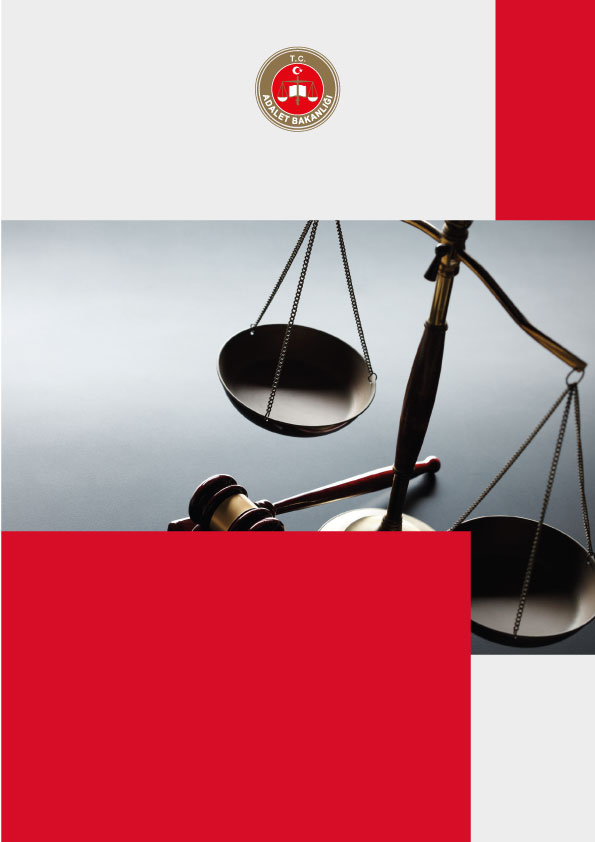 İçindekilerAdalet Komisyonu Başkanı Sunuşu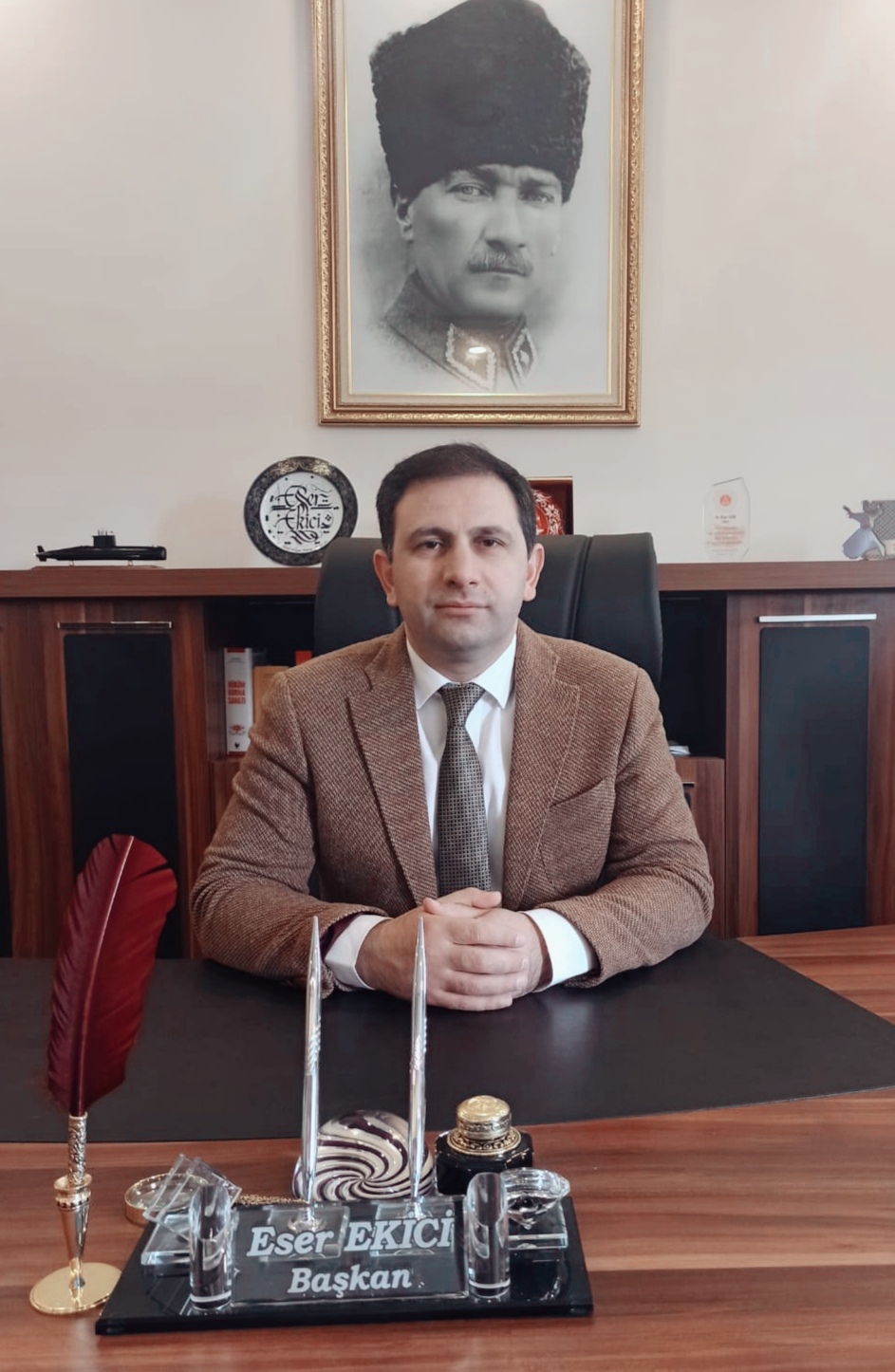 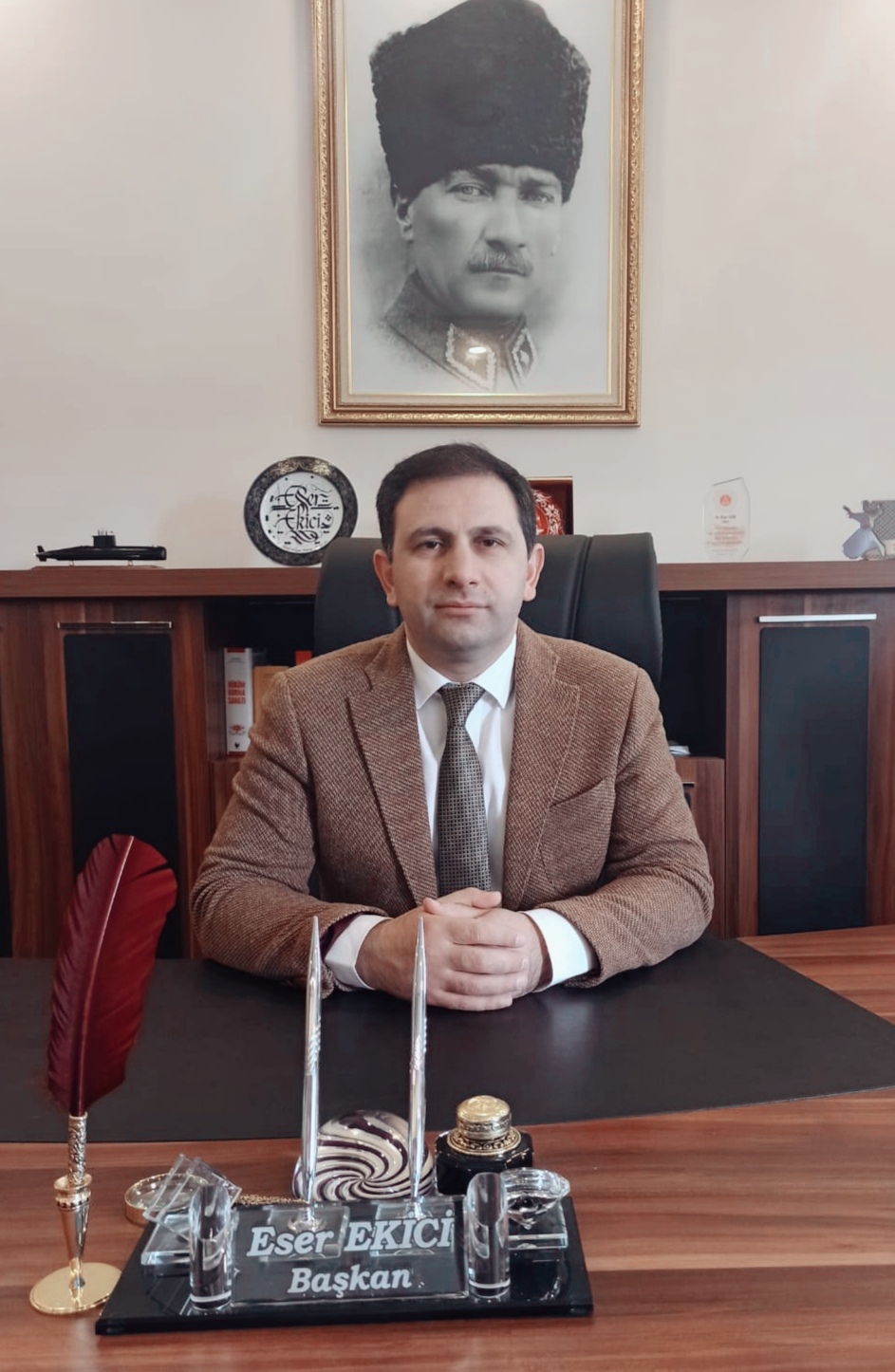 		Kamuoyunun bilgilendirilmesi amacıyla Adalet Bakanlığı Strateji Geliştirme Başkanlığı tarafından yayımlanan 168 no’lu genelgesi uyarınca Viranşehir ve mülhakat Ceylanpınar Adliyesini kapsayacak şekilde, Ulusal Yargı Ağı Bilişim Sisteminde (UYAP) yer alan ve adliyemiz birimlerince Komisyon Başkanlığımıza bildirilen bilgiler esas alınarak hazırlanan 2020 faaliyet raporunda; yıl içerisinde ne kadar işe bakıldığı, performans durumu, personel bilgileri, yapılan harcamalar, genel bilgiler ve faaliyetlere ilişkin bilgiler yer almaktadır.		Viranşehir Adliyesinde  Ağır Ceza Mahkemesi, 1. Asliye Ceza Mahkemesi 1/2 , 2. Asliye Ceza Mahkemesi 1/2 ,3. Asliye Ceza Mahkemesi ,İnfaz Mahkemesi ,Sulh Ceza Hakimliği, 1.Asliye Hukuk Mahkemesi 1/3 , 2. Asliye Hukuk Mahkemesi. Sulh Hukuk Mahkemesi ,İcra Hukuk ve İcra Ceza Mahkemesi olmak üzere toplam 13 adet Mahkeme bulunmaktadır. Bu mahkemelerde de toplam 15 adet hakim görev yapmaktadır.Viranşehir Adliyesinde  3 Yazı İşleri Müdürü, 5 kadrolu 32 sözleşmeli olarak 37 Zabıt Katibi , 1 kadrolu  6 tane de sözleşmeli olmak üzere 7 Mübaşir, 3 adet memur, 4 adet hizmetli , 4 adet sürekli işçi ,2 tane şoför, 2 adet İcraMüdür Yardımcısı bulunmaktadır. Zabıt Katiplerinden 6 tanesi ile 1 İcra Müdür Yardımcısı fiili olarak görevde değillerdir.Ceylanpınar Adliyesinde Asliye Ceza Mahkemesi 1/2 , Asliye Hukuk Mahkemesi 1/2, Sulh Hukuk Mahkemesi ,Sulh Ceza Hakimliği olmak üzere toplam  6 Mahkeme bulunmaktadır. Bu mahkemelerde toplam 4 adet hakim  görev yapmaktadır.		Ceylanpınar Adliyesinde 6 adet katip, 3 adet Mübaşir, 3 adet Memur, 2 adet hizmetli, 1 adet İcra Müdür Yardımcısı, 1 İcra Katibi bulunmaktadır. Zabıt katiplerinden bir tanesi ile 1 mübaşir ve 1 icra katibi fiili olarak görev yapmamaktadırlar. 2020 yılı faaliyet raporumuzun yararlı olması dileğiyle, raporumuzda belirtilen işlemlerin hızlı, güvenilir, şeffaf ve tarafsız gerçekleşmesi noktasında özveri ile çalışan değerli meslektaşlarım ve yardımcı personelimize şükranlarımı sunarım. Cumhuriyet Başsavcısı Sunuşu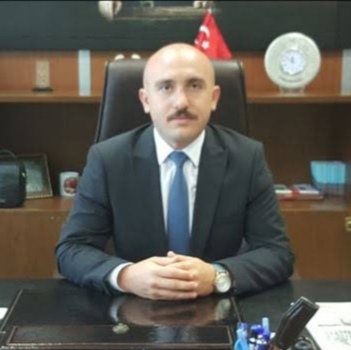 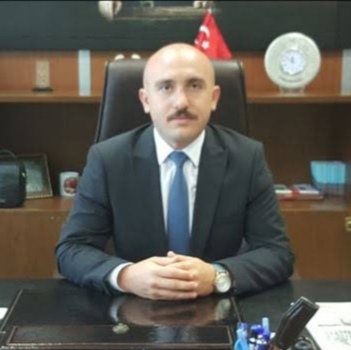 	 Devletin bütün faaliyetlerinin hukuk kurallarına uygun olması, hukuk devletinin temel unsurunu oluşturur.  Demokratik hukuk devletlerinde ise hesap verilebilirlik ve şeffaflık, kamu hizmetlerinin vazgeçilmez bir unsuru haline gelmiş olup, devlet organlarının işleyişinin ve yürütülen hizmetlerin kolayca, anlaşılabilir ve açık bir şekilde kamuoyuna sunulmasını gerektirmektedir. Bu gereklilik yargı hizmetleri için de geçerlidir. Sayıştay’ın denetim alanı iç ve dış denetim olarak artırılmış, kamu idarelerinin yıllık faaliyet raporu hazırlama zorunluluğu getirilmiştir. Viranşehir Adliyesi, bir hizmet binasından oluşmaktadır. Hizmet binamız 8.167,76 m² alanda hizmet vermektedir. Hizmet binası bodrum kat + zemin kat + 2 kattan oluşmaktadır. Hizmet binasında 66 adet oda, 7 adet duruşma salonu, 60 araç kapasiteli otopark, adli emanet depoları ve arşivler bulunmaktadır. Hizmet binasında bulunan birimlerimiz mahkeme yönetim sistemi kapsamında bulundukları koridorlara göre birimlere ayrılmıştır. Mahkeme yönetim sistemi kapsamında hizmet binasında kurulan ön bürolar vasıtasıyla vatandaşlar birçok işlemlerini mahkeme kalemlerine veya savcılık kalemlerine çıkmadan zemin katta çözebilmektedir. İcra Dairesi ile Denetimli Serbestlik Müdürlüğü, Hizmet binamızın bodrum katında hizmet vermektedir. Hâkim ve Cumhuriyet Savcıları için bir tanesi ATGV’ye ait bodrum + 4 kat üzerine, diğeri ise Bakanlığımıza ait bodrum + 6 kat üzerine iki adet lojmanımız bulunmaktadır.  Cumhuriyet Başsavcılığımız soruşturma bürosunda 2020 yılına daimi arama dosyaları dâhil olmak üzere toplam 8.100 dosya devredilmiş, yıl içinde gelen dosya sayısı 7002, bu dosyalardan 4957 adet Kovuşturmaya Yer Olmadığı, 1061 adet İddianame, 229 adet Birleştirme, 9 adet Görevsizlik, 296 adet Yetkisizlik, 28 adet Fezleke, 109 adet TCK.191.maddesi kapsamında Kamu Davasının Açılmasının Ertelenmesi kararı verilerek neticeye bağlanmıştır.Cumhuriyet Başsavcılığımızca yargının etkin ve verimli hizmetini devam ettirmek ve personellerin de bu alandaki katkısını en üst düzeyde tutmak amacıyla ayın zabıt kâtibi seçimi yapılmakta ve ödül olarak ise nöbetten muaf tutulmaktadır. Mali saydamlık ve hesap verme sorumluluğuna dayalı bir yönetim anlayışının sonucu olarak hazırlanan 2020 yılı için gerçekleştirdiğimiz faaliyetler ile performans değerlendirmelerine ilişkin faaliyet raporunun kamuoyunun bilgisine ve takdirine sunar, bu çalışmada emek ve katkıları olan herkese şükranlarımı arz ederim.1. GENEL BİLGİLERA. ADLİYENİN FİZİKİ YAPISIMERKEZ ADLİYESİMÜLHAKAT ADLİYELERİB. MAHKEMELER, CUMHURİYET SAVCILIKLARI ve DİĞER BİRİMLERE İLİŞKİN BİLGİLERMERKEZ ADLİYESİMAHKEMELER1. Ağır Ceza Mahkemesi1.Asliye Ceza Mahkemesi1/2 2. Asliye Ceza Mahkemesi, 3. Asliye Ceza Mahkemesi,Sulh Ceza Hâkimliği, İnfaz Hâkimliği,1.Asliye Hukuk Mahkemesi 1/3,2.Asliye Hukuk Mahkemesi İcra Hukuk Mahkemesiİcra Ceza MahkemesiSulh Hukuk MahkemesiCUMHURİYET BAŞSAVCILIĞISoruşturma Bürosu Müracaat Bürosu İnfaz ve İlamat Bürosu Muhabere BürosuBakanlık Muhabere Bürosu Tarama Merkezi Adli Sicil BürosuİCRA MÜDÜRLÜKLERİViranşehir İcra Müdürlüğü ÖN BÜROMahkemeler Ön büro Savcılık Ön büro İDARİ İŞLER MÜDÜRLÜĞÜViranşehir İdari İşler Müdürlüğü SEÇİM MÜDÜRLÜĞÜİlçe Seçim MüdürlüğüADLİ TIP KURUMU ŞUBE MÜDÜRLÜĞÜYokBİLGİ İŞLEM ŞEFLİĞİViranşehir Bilgi İşlem Bürosu DENETİMLİ SERBESTLİK MÜDÜRLÜĞÜViranşehir Denetimli Serbestlik MüdürlüğüMÜLHAKAT ADLİYELERİ	MAHKEMELERAsliye Hukuk MahkemesiAsliye Ceza MahkemesiSulh Ceza HakimliğiSulh Hukuk Mahkemesiİcra Hukuk Mahkemesiİcra Ceza MahkemesiCUMHURİYET BAŞSAVCILIĞICeylanpınar Cumhuriyet BaşsavcılığıİCRA MÜDÜRLÜKLERİCeylanpınar İcra DairesiİDARİ İŞLER MÜDÜRLÜĞÜCeylanpınar İdari İşler MüdürlüğüSEÇİM MÜDÜRLÜĞÜCeylanpınar Seçim MüdürlüğüC. TEKNOLOJİK KAYNAKLARMERKEZ ADLİYESİMÜLHAKAT ADLİYELERİD. İNSAN KAYNAKLARIMERKEZ ADLİYESİMahkemeler, Cumhuriyet Başsavcılıkları ve Adli Birimlere Göre Personelin DağılımıUnvana Göre DağılımCinsiyete Göre DağılımÖğrenim Bilgilerine Göre DağılımHâkim Adaylarına İlişkin Bilgiler Hakim ve Cumhuriyet Savcılarına İlişkin Bilgiler Hâkimlerin Öğrenim Bilgilerine Göre DağılımCumhuriyet Savcılarının Öğrenim Bilgilerine Göre DağılımMÜLHAKAT CEYLANPINAR ADLİYESİHâkimlerin Öğrenim Bilgilerine Göre DağılımCumhuriyet Savcılarının Öğrenim Bilgilerine Göre Dağılım2. FAALİYETLERE İLİŞKİN BİLGİLERA. MALİ BİLGİLERMERKEZ ADLİYESİVİRANŞEHİR ADLİYESİ 2020 YILI BÜTÇE TABLOSU	MÜLHAKAT CEYLANPINAR ADLİYELERİB. CUMHURİYET BAŞSAVCILIĞINA İLİŞKİN BİLGİLERMERKEZ CUMHURİYET BAŞSAVCILIĞI1.  Cumhuriyet Başsavcılığı Soruşturma Dosyalarının Temizlenme Oranları Şüpheli Hakkında Yakalama Emri İnfaz Edilememiş Olan DosyalarUluslararası Adli İşbirliği Talepleri En Çok Karşılaşılan 20 Suç Türüne Göre Soruşturmaların Bitirilme Süreleri Ortalaması En Çok Karşılaşılan 20 Suç Türüne Göre Faili Meçhul Dosya SayısıYıllara Göre Açılan Soruşturma SayısıEn Çok Karşılaşılan 20 Suç Türünde Şüphelilerin 12-15, 16-18 İle 19 ve Üstü Yaş Gruplarına Göre Sayıları8.  Soruşturma Aşamasında Ortalama Tutukluluk SüreleriTutuklama ve Adli Kontrol Talebi ile Mahkemeye Sevk Edilen Şüphelilere İlişkin Dosya Sayıları9. Karar Türüne Göre Dosya SayılarıSavcılık Tarafından Verilen Kovuşturmaya Yer Olmadığına İlişkin Kararlara Yapılan İtirazların AkıbetiCumhuriyet Başsavcılıkları Tarafından Düzenlenen İddianamelerin AkıbetiSavcılık Tarafından Açılan Kamu Davalarının Akıbeti ve Temyiz BilgisiSavcılık Tarafından Temyiz Edilen Mahkeme Kararlarının Temyiz İncelemesi Sonuçlarıİstinabe Soruşturma Sayıları ve Bitirilme Süreleri OrtalamasıUzlaştırma ile Sonuçlandırılan Soruşturma SayısıMÜLHAKAT CEYLANPINAR CUMHURİYET BAŞSAVCILIKLARI1.  Cumhuriyet Başsavcılığı Soruşturma Dosyalarının Temizlenme Oranları 2.Şüpheli Hakkında Yakalama Emri İnfaz Edilememiş Olan Dosyalar3.Uluslararası Adli İşbirliği Talepleri 4.En Çok Karşılaşılan 20 Suç Türüne Göre Soruşturmaların Bitirilme Süreleri Ortalaması 5.En Çok Karşılaşılan 20 Suç Türüne Göre Faili Meçhul Dosya Sayısı6.Yıllara Göre Açılan Soruşturma Sayısı7.En Çok Karşılaşılan 20 Suç Türünde Şüphelilerin 12-15, 16-18 İle 19 ve Üstü Yaş Gruplarına Göre Sayıları8. Soruşturma Aşamasında Ortalama Tutukluluk Süreleri9.Tutuklama ve Adli Kontrol Talebi ile Mahkemeye Sevk Edilen Şüphelilere İlişkin Dosya Sayıları10. Karar Türüne Göre Dosya Sayıları11.Savcılık Tarafından Verilen Kovuşturmaya Yer Olmadığına İlişkin Kararlara Yapılan İtirazların Akıbeti12.Cumhuriyet Başsavcılıkları Tarafından Düzenlenen İddianamelerin Akıbeti13.Savcılık Tarafından Açılan Kamu Davalarının Akıbeti ve Temyiz Bilgisi14.Savcılık Tarafından Temyiz Edilen Mahkeme Kararlarının Temyiz İncelemesi Sonuçlarıİstinabe Soruşturma Sayıları ve Bitirilme Süreleri OrtalamasıUzlaştırma ile Sonuçlandırılan Soruşturma SayısıC. MAHKEMELERE İLİŞKİN BİLGİLERMERKEZ ADLİYESİMahkeme Kararlarına Karşı Anayasa Mahkemesi (AYM) veya Avrupa İnsan Hakları Mahkemesi’ne (AİHM) Yapılan Başvurular Neticesinde Tespit Edilen İhlal Kararları Ceza Muhakemesi Kanunu (CMK) 141. Maddesi Kapsamında İdare Aleyhine Açılan Tazminat Davaları, Kabul, Red Oranları, Hükmedilen Toplam Maddi ve Manevi Tazminat MiktarlarıBeraat Kararları Nedeniyle Hazine Aleyhine, Sanıklar Lehine Hükmedilen Vekâlet Ücreti MiktarıDavaların Temizlenme OranlarıMahkemeler Tarafından Sanığı Hakkında Yakalama Kararı Verilmiş ve 6 Aydan Az / 6 Aydan Fazla / 1 Yıldan Fazla Süre Geçmesine Rağmen Yakalama Emri İnfaz Edilmemiş Olan Dosya SayılarıMahkemeler Tarafından İletilen ve Mahkemelere İletilen Uluslararası Adli İşbirliği Talepleri Kanun Yararına Bozma Yoluna Giden Dosya SayılarıKanun Yararına Temyiz Yoluna Giden Dosya SayılarıYargılamanın Yenilenmesi (CMK 311 maddesi) Talep SayılarıYargılamanın İadesi (HMK 375 maddesi) Talep SayılarıTemyiz ve İstinaf İncelemelerine Giden Dosya SayılarıMahkemelerdeki Dava ve Suç Türlerine Göre Davaların Ortalama Bitirilme Süreleri Hukuk Mahkemelerinde En Çok Karşılaşılan 20 Dava Türü Bakımından İşlemden Kaldırılan ve Açılmamış Sayılmasına Karar Verilen Dosya SayılarıSulh Ceza Hâkimliklerince Yapılan Sorgu Sayısı, Sorgu Neticesinde Verilen Tutuklama, Adli Kontrol ve Serbest Bırakma Karar Sayısı Adli Kontrol Tedbirleriddesi kapsamında hükmedilen adli kontrol tedbirleri En Çok Karşılaşılan 20 Suç Türünde 12-15, 16-18 ile 19 ve Üstü Yaş Gruplarına Göre Sanık SayılarıSuça Sürüklenen Çocukların En çok İşlediği 20 Suç Türü Derdest ve Karara Çıkan Dosyalar İçin Ayrı Ayrı Ortalama Tutukluluk Süreleri Hakkında Hükmün Açıklanmasının Geri Bırakılmasına Karar Verilen ve Denetim Süresi İçerisinde Yeniden Suç İşleyip Hakkında İhbarda Bulunulan Sanık Sayısı İade Edilen İddianame Sayısı Mahkemeler Tarafından Verilen Görevsizlik ve Yetkisizlik Karar Sayıları Mahkeme Bazında Davaların Sonuçlandırıldığı Ortalama Celse SayısıMÜLHAKAT ADLİYELERİ1. Mahkeme Kararlarına Karşı Anayasa Mahkemesi (AYM) veya Avrupa İnsan Hakları Mahkemesi’ne (AİHM) Yapılan Başvurular Neticesinde Tespit Edilen İhlal Kararları 2. Ceza Muhakemesi Kanunu (CMK) 141. Maddesi Kapsamında İdare Aleyhine Açılan Tazminat Davaları, Kabul, Red Oranları, Hükmedilen Toplam Maddi ve Manevi Tazminat Miktarları3. Beraat Kararları Nedeniyle Hazine Aleyhine, Sanıklar Lehine Hükmedilen Vekâlet Ücreti Miktarı4. Davaların Temizlenme Oranları5. Mahkemeler Tarafından Sanığı Hakkında Yakalama Kararı Verilmiş ve 6 Aydan Az / 6 Aydan Fazla / 1 Yıldan Fazla Süre Geçmesine Rağmen Yakalama Emri İnfaz Edilmemiş Olan Dosya Sayıları6. Mahkemeler Tarafından İletilen ve Mahkemelere İletilen Uluslararası Adli İşbirliği Talepleri 7. Kanun Yararına Bozma Yoluna Giden Dosya Sayıları8.Kanun Yararına Temyiz Yoluna Giden Dosya Sayıları9. Yargılamanın Yenilenmesi (CMK 311 maddesi) Talep Sayıları10. Yargılamanın İadesi (HMK 375 maddesi) Talep Sayıları11.Temyiz ve İstinaf İncelemelerine Giden Dosya Sayıları12.Mahkemelerdeki Dava ve Suç Türlerine Göre Davaların Ortalama Bitirilme Süreleri 14. Sulh Ceza Hâkimliklerince Yapılan Sorgu Sayısı, Sorgu Neticesinde Verilen Tutuklama, Adli Kontrol ve Serbest Bırakma Karar Sayısı15 Adli Kontrol Tedbirleriddesi kapsamında hükmedilen adli kontrol tedbirleri16. En Çok Karşılaşılan 20 Suç Türünde 12-15, 16-18 ile 19 ve Üstü Yaş Gruplarına Göre Sanık Sayıları17. Suça Sürüklenen Çocukların En çok İşlediği 20 Suç Türü 18. Derdest ve Karara Çıkan Dosyalar İçin Ayrı Ayrı Ortalama Tutukluluk Süreleri19. Hakkında Hükmün Açıklanmasının Geri Bırakılmasına Karar Verilen ve Denetim Süresi İçerisinde Yeniden Suç İşleyip Hakkında İhbarda Bulunulan Sanık Sayısı20. İade Edilen İddianame Sayısı 21. Mahkemeler Tarafından Verilen Görevsizlik ve Yetkisizlik Karar Sayıları22.  Mahkeme Bazında Davaların Sonuçlandırıldığı Ortalama Celse SayısıD. KOMİSYON FAALİYETLERİÖn Büroların Faaliyete Geçirilip Geçirilmediği, Faaliyete Geçirilmiş ise Baktıkları İş Sayıları Adalet Komisyonu Tarafından Göreve Yeni Başlayan Memurlara ve Diğer Personele Verilen EğitimlerKurulmasına İhtiyaç Duyulan Mahkemeler İle İlgili Komisyon Görüşü            Adliyemizde Aile Mahkemesi kurulmasına ihtiyaç duyulduğu,Basın ve Halkla İlişkiler Faaliyetleri            -Diğer Kurumlarla Yapılan İşbirliği ve Çalışmalar            -E. İCRA ve İFLAS DAİRELERİNE İLİŞKİN BİLGİLERMERKEZ ADLİYESİMÜLHAKAT ADLİYELERİF. DİĞER ADLİ BİRİMLERE İLİŞKİN BİLGİLERADLİ EMANET	MERKEZ ADLİYESİ	MÜLHAKAT ADLİYELERİADLİ SİCİL	MERKEZ ADLİYESİ	MÜLHAKAT ADLİYELERİG. CEZALARIN İNFAZINA İLİŞKİN BİLGİLERİLAMAT ve İNFAZ İŞLEMLERİDENETİMLİ SERBESTLİKKORUMA KURULLARI FAALİYETLERİViranşehir Cumhuriyet Başsavcılığı Koruma Kurulu Başkanlığı FaaliyetleriH. DİĞER ADALET KURUMLARINA İLİŞKİN BİLGİLERBARO BİLGİLERİ    Baro Başkanlığı Santral (Viranşehir) 0414 511 31 72      Viranşehir Baro Temsilciliği  0414 511 31 72  Dahili: 302, 303 NOTERLİK BİLGİLERİ    Viranşehir 1.Noter 0414 511 33 39      Viranşehir 2.Noter 0414 511 08 88     Viranşehir 3.Noter 0414 511 22 99      Viranşehir 4.Noter 0414 511 33 44      Viranşehir 5.Noter 0414 511 03 71    Viranşehir 6.Noter 0414 512 14 35BİLİRKİŞİLİK BÖLGE KURULLARI BİLGİLERİ     Gaziantep Bölge Adliyesi                 DEĞERLENDİRME ve SONUÇBaşkanlığımızca Ağır Ceza Merkez ve mülhakatlarının birim iş durumu değerlendirildiği; 1-2019 yılından 2020 yılına aktarılan esas dava dosyaları ile gelen işlerin karşılaştırılmasında bir önceki yıllara göre iş sayısı ve yoğunluğunun artmakta olduğu,2-Hakim ve Cumhuriyet Savcılarının kadro sıkıntısının giderildiği, yeni adliye sarayının faaliyete geçtiği birimlerde yer sıkıntısının giderildiği,3-Personel sayısının  yetersizliği iş yoğunluğunun artmasında ve işlerin zamanında yapılmasında sıkıntı yaşamasına sebebiyet verdiği,4-Uzlaştırma ve Arabuluculuk bürosunun çalışmaları neticesinde istenen sonuçlara ulaşılmasına çalışıldığı bu birimlerin yeni olması nedeniyle istenilen seviyeye ulaşılamamıştır. 5-Adliyemizde tarama merkezi ve ön büronun faaliyete geçtiği, 2019 yılı faaliyet raporumuz saydamlık ve hesap verebilirlik çerçevesinde hazırlanmış olup faaliyet raporunun düzenlemesinde emeği geçen tüm personellere teşekkür ederim .Eser EKİCİ 124562       Adalet Komisyonu BaşkanıHizmet BinasıAdres ve Ulaşım İmkânlarıAdres ve Ulaşım İmkânlarıBirimlerMerkez Adliyesi Ana BinaAdresYenişehir mahallesi, 63700 Viranşehir/ŞANLIURFACumhuriyet Başsavcılığı ve birimleriMahkemeler İdari İşler Müdürlüğü İcra Müdürlüğü Merkez Adliyesi Ana BinaTelefon0414 511 31 72 Cumhuriyet Başsavcılığı ve birimleriMahkemeler İdari İşler Müdürlüğü İcra Müdürlüğü Merkez Adliyesi Ana BinaFaks0414 511 39 59 Cumhuriyet Başsavcılığı ve birimleriMahkemeler İdari İşler Müdürlüğü İcra Müdürlüğü ...Ek Hizmet BinasıAdres...Ek Hizmet BinasıTelefon...Ek Hizmet BinasıFaks... Ek Hizmet BinasıAdres... Ek Hizmet BinasıTelefon... Ek Hizmet BinasıFaksAdliye otoparkıAdres50 Araçlık Açık OtoparkAdliye otoparkıTelefon50 Araçlık Açık OtoparkAdliye otoparkıFaks50 Araçlık Açık OtoparkEngellilere yönelik önlemlerEngellilere yönelik önlemlerEngelli rampası, Engelli Asansörü Hissedilebilir zemin Avukat bekleme odasıAvukat bekleme odasıVarVatandaşlar tarafından kullanılacak kafeterya veya bekleme odalarıVatandaşlar tarafından kullanılacak kafeterya veya bekleme odalarıVarHizmet BinasıAdres ve Ulaşım İmkânlarıAdres ve Ulaşım İmkânlarıBirimlerCeylanpınar Adliyesi Ana BinaAdresHükümet Konağı binası     Ceylanpınar/ŞANLIURFACumhuriyet Başsavcılığı ve birimleriMahkemeler İdari İşler Müdürlüğü Ceylanpınar Adliyesi Ana BinaTelefon0414 471 43 63  Cumhuriyet Başsavcılığı ve birimleriMahkemeler İdari İşler Müdürlüğü Ceylanpınar Adliyesi Ana BinaFaksCumhuriyet Başsavcılığı ve birimleriMahkemeler İdari İşler Müdürlüğü ...Ek Hizmet BinasıAdres...Ek Hizmet BinasıTelefon...Ek Hizmet BinasıFaksEk Hizmet BinasıAdresEk Hizmet BinasıTelefonEk Hizmet BinasıFaksAdliye otoparkıAdresAdliye otoparkıTelefonAdliye otoparkıFaksEngellilere yönelik önlemlerEngellilere yönelik önlemlerAvukat bekleme odasıAvukat bekleme odasıVatandaşlar tarafından kullanılacak kafeterya veya bekleme odalarıVatandaşlar tarafından kullanılacak kafeterya veya bekleme odalarıViranşehir Adliyesi 2020 YılıMasaüstü Bilgisayar55Dizüstü Bilgisayar25Yazıcı20Jeneratör1Tarayıcı15Ceylanpınar Adliyesi 2020 YılıMasaüstü Bilgisayar10Dizüstü Bilgisayar8Yazıcı5Jeneratör1Tarayıcı5Mahkemelere Göre DağılımMahkemelere Göre DağılımAdalet Komisyonu Başkanlığı1Ağır Ceza Mahkemesi31. Asliye Ceza Mahkemesi  1/221. Asliye Ceza Mahkemesi  1/222. Asliye Ceza Mahkemesi  1/222. Asliye Ceza Mahkemesi  1/223. Asliye Ceza Mahkemesi 2İnfaz Hakimliği -Sulh Ceza Hakimliği  11. Asliye Hukuk Mahkemesi 1/331. Asliye Hukuk Mahkemesi 1/321. Asliye Hukuk Mahkemesi 1/332. Asliye Hukuk Mahkemesi 1İcra Ceza Mahkemesi -İcra Hukuk Mahkemesi -Sulh Hukuk Mahkemesi 1TOPLAM25Cumhuriyet Başsavcılığına Göre DağılımCumhuriyet Başsavcılığına Göre DağılımMüracaat Bürosu 1İlamat ve İnfaz Bürosu1Yakalama Bürosu1Uzlaştırma Bürosu1Uyuşturucu Bürosu 1Terör Bürosu1Genel Soruşturma 5Bakanlık Muhabere Bürosu1TOPLAM12Diğer Birimlere Göre DağılımDiğer Birimlere Göre DağılımDiğer Birimlere Göre Dağılımİcra Müdürlüğü1İdari İşler Müdürlüğü2Bilgi İşlem Şefliği1TOPLAM4Merkez Adliyesi Mahkemeleri, Cumhuriyet Savcılıkları ve Adli Birimlere Göre DağılımMerkez Adliyesi Mahkemeleri, Cumhuriyet Savcılıkları ve Adli Birimlere Göre Dağılımİcra Müdürü-İcra Müdür Yardımcısı2İdari İşler Müdürü1Yazı İşleri Müdürü3Şef-Zabıt Kâtibi37Mübaşir7Bilgisayar İşletmeni-Emanet Memuru-Santral Memuru-Tebligat Memuru-Memur4Teknisyen-Veri Hazırlama Kontrol İşletmeni-Veznedar-Şoför2Hizmetli4Kaloriferci-TOPLAM61Personelin Cinsiyete Göre DağılımıPersonelin Cinsiyete Göre DağılımıKadın19Erkek42TOPLAM61Personelin Öğrenim Bilgilerine Göre DağılımıPersonelin Öğrenim Bilgilerine Göre Dağılımıİlkokul-İlköğretim (8 yıl) - Ortaokul6Lise ve Dengi Okul-Lise (4 yıl)10Ön Lisans (2 yıl)20Lisans (4 yıl)25Yüksek Lisans-Doktora-TOPLAM61Hâkim AdaylarıHâkim AdaylarıKadınErkek1TOPLAM1HâkimlerHâkimlerKadın7Erkek7TOPLAM14Cumhuriyet SavcılarıCumhuriyet SavcılarıKadın2Erkek10TOPLAM12Hâkimlerin Öğrenim Bilgilerine Göre DağılımıHâkimlerin Öğrenim Bilgilerine Göre DağılımıLisans (4 yıl)-Yüksek Lisans2Doktora-Yabancı Dil-TOPLAM14Savcıların Öğrenim Bilgilerine Göre DağılımıSavcıların Öğrenim Bilgilerine Göre DağılımıLisans (4 yıl)12Yüksek Lisans-Doktora-Yabancı Dil1TOPLAM12Mahkemelere Göre DağılımMahkemelere Göre Dağılım Asliye Ceza Mahkemesi2 Asliye Hukuk Mahkemesi3TOPLAM5Cumhuriyet Başsavcılığına Göre DağılımCumhuriyet Başsavcılığına Göre DağılımHazırlık Bürosu5İlamat ve İnfaz Bürosu1Bakanlık Muhabere Bürosu-TOPLAM6Merkez Adliyesi Mahkemeleri, Cumhuriyet Savcılıkları ve Adli Birimlere Göre DağılımMerkez Adliyesi Mahkemeleri, Cumhuriyet Savcılıkları ve Adli Birimlere Göre Dağılımİcra Müdürü1İcra Katibi0İdari İşler Müdürü-Yazı İşleri Müdürü0Şef-Zabıt Kâtibi8Mübaşir2Bilgisayar İşletmeni-Emanet Memuru-Santral Memuru-TOPLAM11Personelin Cinsiyete Göre DağılımıPersonelin Cinsiyete Göre DağılımıKadın3Erkek                                    15TOPLAM18Personelin Öğrenim Bilgilerine Göre DağılımıPersonelin Öğrenim Bilgilerine Göre Dağılımıİlkokul                                   1İlköğretim (8 yıl) - Ortaokul                                   1Lise ve Dengi Okul                                   4Lise (4 yıl)                                   3Ön Lisans (2 yıl)                                   -Lisans (4 yıl)                                   8Yüksek Lisans                                   -Doktora                                   -TOPLAM                                 17HâkimlerHâkimlerKadın2Erkek2TOPLAM4Cumhuriyet SavcılarıCumhuriyet SavcılarıKadın0Erkek4TOPLAM4Hâkimlerin Öğrenim Bilgilerine Göre DağılımıHâkimlerin Öğrenim Bilgilerine Göre DağılımıLisans (4 yıl)4Yüksek Lisans-Doktora-Yabancı Dil-TOPLAM4Savcıların Öğrenim Bilgilerine Göre DağılımıSavcıların Öğrenim Bilgilerine Göre DağılımıLisans (4 yıl)4Yüksek Lisans-Doktora-Yabancı Dil-TOPLAM4Ekonomik KodlarEkonomik KodlarTahsis EdilenTahsis EdilenTahsis EdilenTahsis EdilenHarcamaHarcamaHarcamaEkonomik KodlarEkonomik KodlarGenel Bütçeİşyurtları Kurumu BütçesiToplam TahsisGenel BütçeGenel Bütçeİşyurtları Kurumu BütçesiToplam Harcama01Personel Giderleri7.762.911,207.762.909,207.762.909,2002SGK Devlet Primi Giderleri902.505,75927.901,77927.901,7703Mal ve Hizmet Alım Giderleri03.2Tüketime Yönelik Mal ve Malzeme Alımları567.674,00567.656,32567.656,3203.3Yolluklar27.674,0027.673,2927.673,2903.4Görev Giderleri119.248,00119.246,21119.246,2103.5Hizmet Alımları4.355,004.354,234.354,2303.6Temsil ve Tanıtma Giderleri03.7Menkul Mal, Gayri Maddi Hak Alım, Bakım ve Onarım Giderleri66.414,3666.412,2666.412,2603.8Gayrimenkul Mal Bakım ve Onarım Giderleri 38.349,0038.348,5338.348,5303.9Tedavi ve Cenaze Giderleri 05Cari Transferler06Sermaye Giderleri06.1Mamul Mal Alımları87.947,7487.947,7487.947,7406.3Gayri Maddi Hak Alımları06.4Gayrimenkul Alımları ve Kamulaştırma06.5Gayrimenkul Sermaye Üretim Giderleri06.6Menkul Mal Büyük Onarım Giderleri06.7Gayrimenkul Büyük Onarım Giderleri115.799,30115.799,30115.799,30Bütçe Ödeneği ToplamıBütçe Ödeneği Toplamı9.692.878,359.718.248,859.718.248,85Diğer Yurt İçi Kaynaklar (Döner Sermaye,  ATGV, Yurtiçi Hibe vb.)Diğer Yurt İçi Kaynaklar (Döner Sermaye,  ATGV, Yurtiçi Hibe vb.)Yurt Dışı Kaynaklar (Yurtdışı Proje Hibesi vb.)Yurt Dışı Kaynaklar (Yurtdışı Proje Hibesi vb.)Bütçe Dışı Kaynak ToplamıBütçe Dışı Kaynak ToplamıGENEL TOPLAM (Tahsis ve Harcama)GENEL TOPLAM (Tahsis ve Harcama)9.692.878,359.692.878,359.692.878,359.692.878,359.718.248,859.718.248,859.718.248,85Ekonomik KodlarEkonomik KodlarTahsis EdilenTahsis EdilenTahsis EdilenTahsis EdilenHarcamaHarcamaHarcamaEkonomik KodlarEkonomik KodlarGenel Bütçeİşyurtları Kurumu BütçesiToplam TahsisGenel BütçeGenel Bütçeİşyurtları Kurumu BütçesiToplam Harcama01Personel GiderleriGenel Bütçeİşyurtları Kurumu BütçesiToplam TahsisGenel BütçeGenel Bütçe02SGK Devlet Primi Giderleri1.663,998,111.663,998,111.663,998,1103Mal ve Hizmet Alım Giderleri193,010.27193,010,27193,010,2703.2Tüketime Yönelik Mal ve Malzeme Alımları03.3Yolluklar60.001,0060.0010,0060.0010,0003.4Görev Giderleri27.911,9427.911,9427.911,9403.5Hizmet Alımları40.600,0040.600,0040.600,0003.6Temsil ve Tanıtma Giderleri186.354,18186.354,18186.354,1803.7Menkul Mal, Gayri Maddi Hak Alım, Bakım ve Onarım Giderleri03.8Gayrimenkul Mal Bakım ve Onarım Giderleri 03.9Tedavi ve Cenaze Giderleri 20.000,0020.000,0020.000,0005Cari Transferler06Sermaye Giderleri06.1Mamul Mal Alımları06.3Gayri Maddi Hak Alımları06.4Gayrimenkul Alımları ve Kamulaştırma06.5Gayrimenkul Sermaye Üretim Giderleri06.6Menkul Mal Büyük Onarım Giderleri06.7Gayrimenkul Büyük Onarım GiderleriBütçe Ödeneği ToplamıBütçe Ödeneği Toplamı469.688,998469.668,998469.668,998Diğer Yurt İçi Kaynaklar (Döner Sermaye,  ATGV, Yurtiçi Hibe vb.)Diğer Yurt İçi Kaynaklar (Döner Sermaye,  ATGV, Yurtiçi Hibe vb.)Yurt Dışı Kaynaklar (Yurtdışı Proje Hibesi vb.)Yurt Dışı Kaynaklar (Yurtdışı Proje Hibesi vb.)Bütçe Dışı Kaynak ToplamıBütçe Dışı Kaynak ToplamıGENEL TOPLAM (Tahsis ve Harcama)GENEL TOPLAM (Tahsis ve Harcama)469.688,998469.688,998469.688,998469.688,998469.668,998469.668,998469.668,998Şüpheli Hakkında Yakalama Emri İnfaz Edilememiş Olan Dosya SayılarıŞüpheli Hakkında Yakalama Emri İnfaz Edilememiş Olan Dosya SayılarıŞüpheli Hakkında Yakalama Emri İnfaz Edilememiş Olan Dosya SayılarıŞüpheli Hakkında Yakalama Emri İnfaz Edilememiş Olan Dosya Sayıları6 Aydan Az1 Yıldan Az1 Yıldan Fazla9520Cumhuriyet Başsavcılığı Tarafından İletilen Uluslararası Adli İşbirliği TalepleriCumhuriyet Başsavcılığı Tarafından İletilen Uluslararası Adli İşbirliği TalepleriCumhuriyet Başsavcılığı Tarafından İletilen Uluslararası Adli İşbirliği TalepleriTalep Sayısı-Tamamlanan Taleplerin Sayısı-İşlemi Devam Eden Taleplerin Sayısı-Talepte Bulunulan Ülke- Cumhuriyet Başsavcılığına İletilen Uluslararası Adli İşbirliği Talepleri Cumhuriyet Başsavcılığına İletilen Uluslararası Adli İşbirliği TalepleriTalep Sayısı                                 - Tamamlanan Taleplerin Sayısı                                 -İşlemi Devam Eden Taleplerin Sayısı                                 -Talepte Bulunan Ülke                                 -Viranşehir Cumhuriyet BaşsavcılığıSuç Türlerine Göre Soruşturmaların Bitirilme Süreleri OrtalamasıViranşehir Cumhuriyet BaşsavcılığıSuç Türlerine Göre Soruşturmaların Bitirilme Süreleri OrtalamasıViranşehir Cumhuriyet BaşsavcılığıSuç Türlerine Göre Soruşturmaların Bitirilme Süreleri OrtalamasıSuç TürüSuç TürüOrtalama Bitirilme Süresi (Gün)1Karşılıksız Yararlanma42Basit Yaralama583Hakaret674Tehdit695Taksirle Bir Kişinin Yaralanmasına Neden Olma216Mala Zarar Verme747Bina İçinde Muhafaza Altına Alınmış Olan Eşya Hakkında Hırsızlık508Konut Dokunulmazlığını İhlal Etme659Dolandırıcılık6210Suç Eşyasının Satın Alınması veya Kabul Edilmesi5611Yaralama5012Hırsızlık5713Reşit Olmayanla Cinsel İlişki3014Hakkı Olmayan Yere Tecavüz Etme39155607 Sayılı Yasanın 3/18.Maddesine Muhalefet9216Kişilerin Huzur ve Sükununu Bozma9217Müstehcen Yayınların Üretiminde Çocukları Kullanmak10118Silahla Tehdit5419Kullanmak İçin Uyuşturucu veya Uyarıcı Madde Satın Almak, Kabul Etmek, Bulundurmak ve Kullanmak8220Kişinin, kendisini kamu görevlisi veya banka, sigorta, kredi kurumlarının çalışanı olarak tanıtması veya bu kurumlarla ilişkili olduğunu söylemesi suretiyle dolandırıcılık65En Çok Karşılaşılan 20 Suç Türüne Göre Faili Meçhul Dosya SayısıEn Çok Karşılaşılan 20 Suç Türüne Göre Faili Meçhul Dosya SayısıEn Çok Karşılaşılan 20 Suç Türüne Göre Faili Meçhul Dosya SayısıSuç TürüSuç TürüDosya Sayısı1Tehdit 106/1-1.cümle                                92Basit Yaralama 86/2                                113Hakaret 125/1                                          194Yaralama 86/1                                           65Mala Zarar Verme 151/1                        546Bina İçinde Muhafaza Altına Alınmış Olan Eşya hakkında Hırsızlık 142/2.h.2                  497Taksirle Bir Kişinin Yaralanmasına Neden Olma 89/1                                                             398Kişilerin Huzur ve Sükûnunu Bozma 123/159Reşit Olmayanla Cinsel İlişki 104/1710Dolandırıcılık 157/1                               1211Konut Dokunulmazlığını İhlal Etme 116/15512Hırsızlık 141/14413Herkesin Girebileceği Bir Yerde Bırakılmakla birlikte Kitlenmek Suretiyle Hırsızlık 142/2.h.11314Adet Gereği Açıkta Bırakılmış Eşya Hakkında Hırsızlık 142/1.e.11415Resmi Belgede Sahtecilik 204/11516Silahla Tehdit 106/2.a1617Karşılıksız Yararlanma 163/31718Tehdit 106/1-1.cümle                                919Basit Yaralama 86/2                                1120Hakaret 125/1                                          19Son Beş Yıla Göre Soruşturma Dosya SayılarıSon Beş Yıla Göre Soruşturma Dosya Sayıları2016 Yılı Gelen Dosya40062017 Yılı Gelen Dosya44602018 Yılı Gelen Dosya59442019 Yılı Gelen Dosya 87272020 Yılı Gelen Dosya7000Viranşehir Cumhuriyet BaşsavcılığıSuç Türü ve Yaş Gruplarına Göre Şüpheli SayılarıViranşehir Cumhuriyet BaşsavcılığıSuç Türü ve Yaş Gruplarına Göre Şüpheli SayılarıViranşehir Cumhuriyet BaşsavcılığıSuç Türü ve Yaş Gruplarına Göre Şüpheli SayılarıViranşehir Cumhuriyet BaşsavcılığıSuç Türü ve Yaş Gruplarına Göre Şüpheli SayılarıViranşehir Cumhuriyet BaşsavcılığıSuç Türü ve Yaş Gruplarına Göre Şüpheli SayılarıSuç TürüSuç Türü12-1516-1819+1Tehdit 106/1-1.cümle 352Basit Yaralama 86/2393Hakaret 125/1344Yaralama 86/1115Kullanmak için uyuşturucu veya uyarıcı madde satın almak, kabul etmek, bulundurmak ve kullanmak136Taksirle bir kişinin yaralanmasına neden olma 89/1217Mala zarar verme 151/1458Bilişim sistemleri banka veya kredi kurumlarının araç olarak kullanılması suretiyle dolandırıcılık 158/1.f119Terör örgütü propagandası yapmak TMC 7/21210Hırsızlık 141/10011Konut dokunulmazlığını ihlal etme 116/11212Bina içinde muhafaza altına alınmış eşya hakkında hırsızlık 142/2.h.22513Dolandırıcılık 157/10014Uyuşturucu veya uyarıcı madde ticareti yapmak 188/30215Herkesin girebileceği bir yerde bırakmakla birlikte kitlenmek suretiyle hırsızlık 142/2.h.10116Özel belgede sahtecilik 207/10017Kişiyi hürriyetinden yoksun kılma 109/10018Silahla tehdit 106/2.a0019Resmi belgede sahtecilik 204/11120Adet gereği açıkta bırakılmış eşya hakkında hırsızlık 142/1.e.122TOPLAMTOPLAM2544En Çok Karşılaşılan Suç Türünde Şüphelilerin Ortalama Tutukluluk SüreleriEn Çok Karşılaşılan Suç Türünde Şüphelilerin Ortalama Tutukluluk SüreleriEn Çok Karşılaşılan Suç Türünde Şüphelilerin Ortalama Tutukluluk SüreleriSuç TürüSuç TürüOrtalama Tutukluluk Süresi1Yaralama       86/1                     47 gün2Dolandırıcılık    157/1                     174 gün3Hırsızlık        141/1                         2 günTOPLAMTOPLAM223Tutuklama Talebi ile Mahkemeye Sevk Edilen Şüphelilere İlişkin Dosya Sayıları  Tutuklama Talebi ile Mahkemeye Sevk Edilen Şüphelilere İlişkin Dosya Sayıları  Adli Kontrol Talebi ile Mahkemeye Sevk Edilen Şüphelilere İlişkin Dosya SayılarıAdli Kontrol Talebi ile Mahkemeye Sevk Edilen Şüphelilere İlişkin Dosya SayılarıTutukluluk Kararı Verilen10Adli Kontrol Kararı Verilen39Tutukluluk Kararı Verilmeyen22Adli Kontrol Kararı Verilmeyen43Toplam 32Toplam 82Cumhuriyet Başsavcılığı Tarafından Verilen KararlarCumhuriyet Başsavcılığı Tarafından Verilen KararlarKovuşturmaya Yer Olmadığına Dair Karar (Takipsizlik)5793İddianame 1272Birleştirme278Görevsizlik9Yetkisizlik331Fezleke47Kamu Davası Açılmasının Ertelenmesi Kararı (Türk Ceza Kanunu 191. Madde)-Kamu Davası Açılmasının Ertelenmesi Kararı (Çocuk Koruma Kanunu 19. Madde)-Uzlaşma-Ayırma-Davaname3Daimi Arama Kararı-İdari Yaptırım Kararı-TOPLAM8163Kovuşturmaya Yer Olmadığına Dair Karara Yapılan İtirazın AkıbetiKovuşturmaya Yer Olmadığına Dair Karara Yapılan İtirazın AkıbetiKabul               1Red               8İncelemesi Devam Eden               89Cumhuriyet Başsavcılıkları Tarafından Düzenlenen İddianamelerin AkıbetiCumhuriyet Başsavcılıkları Tarafından Düzenlenen İddianamelerin AkıbetiMahkemeler Tarafından Kabul Edilen Toplam İddianame Sayısı             1161Mahkemeler Tarafından İade Edilen Toplam İddianame Sayısı               98İddianamenin İadesi Kararlarına Karşı Savcılık Tarafından Yapılan İtiraz Sayısı               45İtirazın Kabulü Kararı Sayısı               16İtirazın Reddi Kararı Sayısı               21Savcılık Tarafından Açılan Kamu Davaları  Savcılık Tarafından Açılan Kamu Davaları  Savcılık Tarafından Temyiz Edilen Mahkeme KararlarıSavcılık Tarafından Temyiz Edilen Mahkeme KararlarıBeraatBeraatMahkûmiyetMahkûmiyetToplam Toplam Savcılık Tarafından Temyiz Edilen Mahkeme Kararlarının Temyiz İnceleme SonuçlarıSavcılık Tarafından Temyiz Edilen Mahkeme Kararlarının Temyiz İnceleme SonuçlarıOnamaBozmaDüzelterek OnamaGeri ÇevirmeYargıtay’daToplam Temyiz Edilen Karar Sayısıİstinabe Sayısıİstinabe SayısıYıl İçerisinde İstinabe Yoluyla Gelen Soruşturma Dosyalarının Sayısıİstinabe Soruşturma Dosyalarının Bitirilme Süreleri Ortalaması00Uzlaştırma DosyalarıUzlaştırma DosyalarıToplam Soruşturma Dosya Sayısı7000Uzlaştırma Kapsamında Olan Dosya Sayısı2253Uzlaştırma Uygulanan Dosya Sayısı197Uzlaştırma Uygulanamayan Dosya Sayısı0UZLAŞMAYA TABİ SUÇ TÜRÜ Viranşehir Cumhuriyet Başsavcılığı Viranşehir Cumhuriyet Başsavcılığı Viranşehir Cumhuriyet Başsavcılığı Viranşehir Cumhuriyet Başsavcılığı Viranşehir Cumhuriyet Başsavcılığı Viranşehir Cumhuriyet Başsavcılığı Viranşehir Cumhuriyet Başsavcılığı Viranşehir Cumhuriyet Başsavcılığı Viranşehir Cumhuriyet Başsavcılığı Viranşehir Cumhuriyet Başsavcılığı Viranşehir Cumhuriyet Başsavcılığı Viranşehir Cumhuriyet Başsavcılığı Viranşehir Cumhuriyet Başsavcılığı Viranşehir Cumhuriyet BaşsavcılığıUZLAŞMAYA TABİ SUÇ TÜRÜFailin Yaşına GöreFailin Yaşına GöreFailin Yaşına GöreMağdurun Yaşına GöreMağdurun Yaşına GöreMağdurun Yaşına GöreMağdurun Yaşına GöreEdimin Türüne GöreEdimin Türüne GöreEdimin Türüne GöreEdimin Türüne GöreEdimin Türüne GöreEdimin Türüne GöreEdimin Türüne GöreUZLAŞMAYA TABİ SUÇ TÜRÜFailin Yaşına GöreFailin Yaşına GöreFailin Yaşına GöreMağdurun Yaşına GöreMağdurun Yaşına GöreMağdurun Yaşına GöreMağdurun Yaşına GöreMaddi EdimMaddi EdimMaddi EdimMaddi EdimManevi EdimManevi EdimManevi EdimUZLAŞMAYA TABİ SUÇ TÜRÜ12-15 Yaş Grubu15-18 Yaş Grubu18 Yaşından Büyük12-15 Yaş Grubu15-18 Yaş Grubu18 Yaşından BüyükParasal EdimParasal EdimBağış EdimiSuçtan Meydana Gelen Zararın GiderilmesiÖzür DilemeÖzür DilemeAğaç DikilmesiKamuya Yararlı Bir İşte ÇalışmakBasit Yaralama (TCK 86/2)10248410566Taksirle Bir Kişinin Yaralanmasına Neden Olmak (TCK 89)01191225Basit Tehdit (TCK 106/1.2.Cümle)003003Konut Dokunulmazlığının İhlali (TCK 116)14102010Kişilerin Huzur ve Sükununu Bozmak (TCK 123)0010008Hakaret (TCK 125)06731269Haberleşmenin Gizliliğini İhlal (TCK 132) 0 0 0 0 0 0Kişiler Arasındaki Konuşmaların Dinlenmesi ve Kayda Alınması (TCK 133)0 0 0 0 0 0Özel Hayatın Gizliliğini İhlal (TCK 134)010001Bedelsiz Senedi Kullanma (TCK 156) 0 0 0 0 0 0Kaybolmuş veya Hata Sonucu Ele Geçirilmiş Eşya Üzerinden Tasarruf (TCK 160) 0 0 0 0 0 0Açığa İmzanın Kötüye Kullanılması (TCK 209) 0 0 0 0 0 0Aile Hukukundan Kaynaklanan Yükümlülüğün İhlâli (TCK 233) 0 0 0 0 0 0Ticarî sır, bankacılık sırrı veya müşteri sırrı niteliğindeki bilgi veya belgelerin açıklanması (TCK 239) 0 0 0 0 0 0Çocuğun Kaçırılması ve Alıkonulması (TCK 234) 0 0 0 0 0 0Şüpheli Hakkında Yakalama Emri İnfaz Edilememiş Olan Dosya SayılarıŞüpheli Hakkında Yakalama Emri İnfaz Edilememiş Olan Dosya SayılarıŞüpheli Hakkında Yakalama Emri İnfaz Edilememiş Olan Dosya SayılarıŞüpheli Hakkında Yakalama Emri İnfaz Edilememiş Olan Dosya Sayıları6 Aydan Az1 Yıldan Az1 Yıldan Fazla9520Cumhuriyet Başsavcılığı Tarafından İletilen Uluslararası Adli İşbirliği TalepleriCumhuriyet Başsavcılığı Tarafından İletilen Uluslararası Adli İşbirliği TalepleriCumhuriyet Başsavcılığı Tarafından İletilen Uluslararası Adli İşbirliği TalepleriTalep Sayısı-Tamamlanan Taleplerin Sayısı-İşlemi Devam Eden Taleplerin Sayısı-Talepte Bulunulan Ülke- Cumhuriyet Başsavcılığına İletilen Uluslararası Adli İşbirliği Talepleri Cumhuriyet Başsavcılığına İletilen Uluslararası Adli İşbirliği TalepleriTalep Sayısı                                 - Tamamlanan Taleplerin Sayısı                                 -İşlemi Devam Eden Taleplerin Sayısı                                 -Talepte Bulunan Ülke                                 -Viranşehir Cumhuriyet BaşsavcılığıSuç Türlerine Göre Soruşturmaların Bitirilme Süreleri OrtalamasıViranşehir Cumhuriyet BaşsavcılığıSuç Türlerine Göre Soruşturmaların Bitirilme Süreleri OrtalamasıViranşehir Cumhuriyet BaşsavcılığıSuç Türlerine Göre Soruşturmaların Bitirilme Süreleri OrtalamasıSuç TürüSuç TürüOrtalama Bitirilme Süresi (Gün)1Karşılıksız Yararlanma42Basit Yaralama623Hakaret654Tehdit685Taksirle Bir Kişinin Yaralanmasına Neden Olma206Mala Zarar Verme837Bina İçinde Muhafaza Altına Alınmış Olan Eşya Hakkında Hırsızlık738Konut Dokunulmazlığını İhlal Etme519Dolandırıcılık6810Suç Eşyasının Satın Alınması veya Kabul Edilmesi2011Yaralama6212Hırsızlık6713Reşit Olmayanla Cinsel İlişki4814Hakkı Olmayan Yere Tecavüz Etme67155607 Sayılı Yasanın 3/18.Maddesine Muhalefet3016Kişilerin Huzur ve Sükununu Bozma4617Müstehcen Yayınların Üretiminde Çocukları Kullanmak9318Silahla Tehdit9919Kullanmak İçin Uyuşturucu veya Uyarıcı Madde Satın Almak, Kabul Etmek, Bulundurmak ve Kullanmak8820Kişinin, kendisini kamu görevlisi veya banka, sigorta, kredi kurumlarının çalışanı olarak tanıtması veya bu kurumlarla ilişkili olduğunu söylemesi suretiyle dolandırıcılık54En Çok Karşılaşılan 20 Suç Türüne Göre Faili Meçhul Dosya SayısıEn Çok Karşılaşılan 20 Suç Türüne Göre Faili Meçhul Dosya SayısıEn Çok Karşılaşılan 20 Suç Türüne Göre Faili Meçhul Dosya SayısıSuç TürüSuç TürüDosya Sayısı1Tehdit 106/1-1.cümle                                112Basit Yaralama 86/2                                193Hakaret 125/1                                          94Yaralama 86/1                                           395Mala Zarar Verme 151/1                        16Bina İçinde Muhafaza Altına Alınmış Olan Eşya hakkında Hırsızlık 142/2.h.2                  547Taksirle Bir Kişinin Yaralanmasına Neden Olma 89/1                                                             498Kişilerin Huzur ve Sükûnunu Bozma 123/1559Reşit Olmayanla Cinsel İlişki 104/1410Dolandırıcılık 157/1                               1311Konut Dokunulmazlığını İhlal Etme 116/1612Hırsızlık 141/14313Herkesin Girebileceği Bir Yerde Bırakılmakla birlikte Kitlenmek Suretiyle Hırsızlık 142/2.h.1714Adet Gereği Açıkta Bırakılmış Eşya Hakkında Hırsızlık 142/1.e.1115Resmi Belgede Sahtecilik 204/1116Silahla Tehdit 106/2.a517Karşılıksız Yararlanma 163/3118Tehdit 106/1-1.cümle                                -19Basit Yaralama 86/2                                -20Hakaret 125/1                                          -Son Beş Yıla Göre Soruşturma Dosya SayılarıSon Beş Yıla Göre Soruşturma Dosya Sayıları2016 Yılı Gelen Dosya17582017 Yılı Gelen Dosya22942018 Yılı Gelen Dosya29872019 Yılı Gelen Dosya 39432020 Yılı Gelen Dosya137Viranşehir Cumhuriyet BaşsavcılığıSuç Türü ve Yaş Gruplarına Göre Şüpheli SayılarıViranşehir Cumhuriyet BaşsavcılığıSuç Türü ve Yaş Gruplarına Göre Şüpheli SayılarıViranşehir Cumhuriyet BaşsavcılığıSuç Türü ve Yaş Gruplarına Göre Şüpheli SayılarıViranşehir Cumhuriyet BaşsavcılığıSuç Türü ve Yaş Gruplarına Göre Şüpheli SayılarıViranşehir Cumhuriyet BaşsavcılığıSuç Türü ve Yaş Gruplarına Göre Şüpheli SayılarıSuç TürüSuç Türü12-1516-1819+1Tehdit 106/1-1.cümle 002Basit Yaralama 86/222423Hakaret 125/17214Yaralama 86/1495Kullanmak için uyuşturucu veya uyarıcı madde satın almak, kabul etmek, bulundurmak ve kullanmak276Taksirle bir kişinin yaralanmasına neden olma 89/10117Mala zarar verme 151/1288Bilişim sistemleri banka veya kredi kurumlarının araç olarak kullanılması suretiyle dolandırıcılık 158/1.f4149Terör örgütü propagandası yapmak TMC 7/24910Hırsızlık 141/10011Konut dokunulmazlığını ihlal etme 116/10412Bina içinde muhafaza altına alınmış eşya hakkında hırsızlık 142/2.h.22813Dolandırıcılık 157/11714Uyuşturucu veya uyarıcı madde ticareti yapmak 188/31        815Herkesin girebileceği bir yerde bırakmakla birlikte kitlenmek suretiyle hırsızlık 142/2.h.10516Özel belgede sahtecilik 207/10217Kişiyi hürriyetinden yoksun kılma 109/10218Silahla tehdit 106/2.a0119Resmi belgede sahtecilik 204/10120Adet gereği açıkta bırakılmış eşya hakkında hırsızlık 142/1.e.112TOPLAMTOPLAM50161En Çok Karşılaşılan Suç Türünde Şüphelilerin Ortalama Tutukluluk SüreleriEn Çok Karşılaşılan Suç Türünde Şüphelilerin Ortalama Tutukluluk SüreleriEn Çok Karşılaşılan Suç Türünde Şüphelilerin Ortalama Tutukluluk SüreleriSuç TürüSuç TürüOrtalama Tutukluluk Süresi1Yaralama 86/1 27 gün2Bina İçinde Muhafaza Altına Alınmış Eşya Hakkında Hırsızlık 142/2.h.2  40 gün3Silahla Tehdit 106/2.a  - 74 gün45607 Sayılı Yasanın 3/18. Maddesine Muhalefet 60 günTOPLAMTOPLAM201Tutuklama Talebi ile Mahkemeye Sevk Edilen Şüphelilere İlişkin Dosya Sayıları  Tutuklama Talebi ile Mahkemeye Sevk Edilen Şüphelilere İlişkin Dosya Sayıları  Adli Kontrol Talebi ile Mahkemeye Sevk Edilen Şüphelilere İlişkin Dosya SayılarıAdli Kontrol Talebi ile Mahkemeye Sevk Edilen Şüphelilere İlişkin Dosya SayılarıTutukluluk Kararı Verilen98Adli Kontrol Kararı Verilen93Tutukluluk Kararı Verilmeyen178Adli Kontrol Kararı Verilmeyen48Toplam 276Toplam 141Cumhuriyet Başsavcılığı Tarafından Verilen KararlarCumhuriyet Başsavcılığı Tarafından Verilen KararlarKovuşturmaya Yer Olmadığına Dair Karar (Takipsizlik)2819İddianame 668Birleştirme192Görevsizlik0Yetkisizlik248Fezleke186Kamu Davası Açılmasının Ertelenmesi Kararı (Türk Ceza Kanunu 191. Madde)0Kamu Davası Açılmasının Ertelenmesi Kararı (Çocuk Koruma Kanunu 19. Madde)0Uzlaşma0Ayırma0Davaname8Daimi Arama Kararı0İdari Yaptırım Kararı0TOPLAM4121Kovuşturmaya Yer Olmadığına Dair Karara Yapılan İtirazın AkıbetiKovuşturmaya Yer Olmadığına Dair Karara Yapılan İtirazın AkıbetiKabul               2Red               6İncelemesi Devam Eden               102Cumhuriyet Başsavcılıkları Tarafından Düzenlenen İddianamelerin AkıbetiCumhuriyet Başsavcılıkları Tarafından Düzenlenen İddianamelerin AkıbetiMahkemeler Tarafından Kabul Edilen Toplam İddianame Sayısı             611Mahkemeler Tarafından İade Edilen Toplam İddianame Sayısı               49İddianamenin İadesi Kararlarına Karşı Savcılık Tarafından Yapılan İtiraz Sayısı               15İtirazın Kabulü Kararı Sayısı               1İtirazın Reddi Kararı Sayısı               5Savcılık Tarafından Açılan Kamu Davaları  Savcılık Tarafından Açılan Kamu Davaları  Savcılık Tarafından Temyiz Edilen Mahkeme KararlarıSavcılık Tarafından Temyiz Edilen Mahkeme KararlarıBeraatBeraatMahkûmiyetMahkûmiyetToplam Toplam Savcılık Tarafından Temyiz Edilen Mahkeme Kararlarının Temyiz İnceleme SonuçlarıSavcılık Tarafından Temyiz Edilen Mahkeme Kararlarının Temyiz İnceleme SonuçlarıOnamaBozmaDüzelterek OnamaGeri ÇevirmeYargıtay’daToplam Temyiz Edilen Karar Sayısıİstinabe Sayısıİstinabe SayısıYıl İçerisinde İstinabe Yoluyla Gelen Soruşturma Dosyalarının Sayısıİstinabe Soruşturma Dosyalarının Bitirilme Süreleri Ortalaması00Uzlaştırma DosyalarıUzlaştırma DosyalarıToplam Soruşturma Dosya Sayısı3943Uzlaştırma Kapsamında Olan Dosya Sayısı1298Uzlaştırma Uygulanan Dosya Sayısı119Uzlaştırma Uygulanamayan Dosya Sayısı20UZLAŞMAYA TABİ SUÇ TÜRÜ Ceylanpınar Cumhuriyet Başsavcılığı Ceylanpınar Cumhuriyet Başsavcılığı Ceylanpınar Cumhuriyet Başsavcılığı Ceylanpınar Cumhuriyet Başsavcılığı Ceylanpınar Cumhuriyet Başsavcılığı Ceylanpınar Cumhuriyet Başsavcılığı Ceylanpınar Cumhuriyet Başsavcılığı Ceylanpınar Cumhuriyet Başsavcılığı Ceylanpınar Cumhuriyet Başsavcılığı Ceylanpınar Cumhuriyet Başsavcılığı Ceylanpınar Cumhuriyet Başsavcılığı Ceylanpınar Cumhuriyet Başsavcılığı Ceylanpınar Cumhuriyet Başsavcılığı Ceylanpınar Cumhuriyet BaşsavcılığıUZLAŞMAYA TABİ SUÇ TÜRÜFailin Yaşına GöreFailin Yaşına GöreFailin Yaşına GöreMağdurun Yaşına GöreMağdurun Yaşına GöreMağdurun Yaşına GöreMağdurun Yaşına GöreEdimin Türüne GöreEdimin Türüne GöreEdimin Türüne GöreEdimin Türüne GöreEdimin Türüne GöreEdimin Türüne GöreEdimin Türüne GöreUZLAŞMAYA TABİ SUÇ TÜRÜFailin Yaşına GöreFailin Yaşına GöreFailin Yaşına GöreMağdurun Yaşına GöreMağdurun Yaşına GöreMağdurun Yaşına GöreMağdurun Yaşına GöreMaddi EdimMaddi EdimMaddi EdimMaddi EdimManevi EdimManevi EdimManevi EdimUZLAŞMAYA TABİ SUÇ TÜRÜ12-15 Yaş Grubu15-18 Yaş Grubu18 Yaşından Büyük12-15 Yaş Grubu15-18 Yaş Grubu18 Yaşından BüyükParasal EdimParasal EdimBağış EdimiSuçtan Meydana Gelen Zararın GiderilmesiÖzür DilemeÖzür DilemeAğaç DikilmesiKamuya Yararlı Bir İşte ÇalışmakBasit Yaralama (TCK 86/2)003003Taksirle Bir Kişinin Yaralanmasına Neden Olmak (TCK 89)003002Basit Tehdit (TCK 106/1.2.Cümle)001001Konut Dokunulmazlığının İhlali (TCK 116)001001Kişilerin Huzur ve Sükununu Bozmak (TCK 123)001001Hakaret (TCK 125)0010201Haberleşmenin Gizliliğini İhlal (TCK 132) 0 0 1 0 0 1Kişiler Arasındaki Konuşmaların Dinlenmesi ve Kayda Alınması (TCK 133)0 0 1 0 0 1Özel Hayatın Gizliliğini İhlal (TCK 134)001001Bedelsiz Senedi Kullanma (TCK 156) 0 0 1 0 1 2Kaybolmuş veya Hata Sonucu Ele Geçirilmiş Eşya Üzerinden Tasarruf (TCK 160) 0 0 1 0 0 1Açığa İmzanın Kötüye Kullanılması (TCK 209) 1 1 36 0 0 32Aile Hukukundan Kaynaklanan Yükümlülüğün İhlâli (TCK 233) 0 1 18 0 0 11Ticarî sır, bankacılık sırrı veya müşteri sırrı niteliğindeki bilgi veya belgelerin açıklanması (TCK 239) 0 1 3 0 0 4Çocuğun Kaçırılması ve Alıkonulması (TCK 234) 0 2 32 0 0 28Anayasa Mahkemesi’ne (AYM) Yapılan Başvurular Neticesinde Tespit Edilen İhlal KararlarıAnayasa Mahkemesi’ne (AYM) Yapılan Başvurular Neticesinde Tespit Edilen İhlal KararlarıToplam Başvuru Sayısıİhlal Tespit Edilen Dosya Sayısı00Avrupa İnsan Hakları Mahkemesi’ne (AİHM) Yapılan Başvurular Neticesinde Tespit Edilen İhlal KararlarıAvrupa İnsan Hakları Mahkemesi’ne (AİHM) Yapılan Başvurular Neticesinde Tespit Edilen İhlal KararlarıToplam Başvuru Sayısıİhlal Tespit Edilen Dosya Sayısı00Tazminat DavalarıTazminat DavalarıTazminat DavalarıAğır Ceza Mahkemesiİdare Aleyhine Açılan Tazminat Davalarına İlişkin Dosyaların Toplam Sayısı49Kısmen Kabul Kısmen Red Kararı Verilen Dosya Sayıları70Red Kararı Verilen Dosya Sayıları16Yetkisizlik Karar Sayıları3Manevi Tazminat Miktarı600,00Maddi Tazminat Miktarı374,40Beraat Kararları Nedeniyle Hazine AleyhineSanıklar Lehine Hükmedilen Vekâlet Ücreti MiktarlarıBeraat Kararları Nedeniyle Hazine AleyhineSanıklar Lehine Hükmedilen Vekâlet Ücreti Miktarları Ağır Ceza Mahkemesi31.671,25 TL1. Asliye Ceza Mahkemesi 66.160,00 TL2. Asliye Ceza Mahkemesi80.925,00 TL3. Asliye Ceza Mahkemesi 3.400,00 TLTOPLAM182.156,25 TL Davaların Temizlenme OranlarıDavaların Temizlenme OranlarıDavaların Temizlenme OranlarıDavaların Temizlenme OranlarıDavaların Temizlenme OranlarıMahkemelerYıl İçerisinde Gelen Dosya SayısıBir Önceki Yıldan Devreden Dosya SayısıKarar SayısıTemizlenme Oranı%Ağır Ceza Mahkemesi        2567617166,801. Asliye Ceza Mahkemesi103358664262,152. Asliye Ceza Mahkemesi 69588265193,673. Asliye Ceza Mahkemesi40013012431Sulh Ceza Hâkimliği        2076153185889,501.Asliye Hukuk Mahkemesi        7751178389502.Asliye Hukuk Mahkemesi        30520730299İcra Mahkemesi        36634933İcra Ceza Mahkemesi        142517121,43Sulh Hukuk Mahkemesi         38516231982Sanık Hakkındaki Yakalama Kararı İnfaz Edilememiş Olan Dosya SayılarıSanık Hakkındaki Yakalama Kararı İnfaz Edilememiş Olan Dosya SayılarıSanık Hakkındaki Yakalama Kararı İnfaz Edilememiş Olan Dosya SayılarıSanık Hakkındaki Yakalama Kararı İnfaz Edilememiş Olan Dosya Sayıları6 Aydan Az1 Yıldan Az1 Yıldan FazlaAğır Ceza Mahkemesi15131. Asliye Ceza Mahkemesi2215482. Asliye Ceza Mahkemesi169603. Asliye Ceza Mahkemesi 1061Mahkemeler Tarafından İletilen Uluslararası Adli İşbirliği TalepleriMahkemeler Tarafından İletilen Uluslararası Adli İşbirliği TalepleriMahkemeler Tarafından İletilen Uluslararası Adli İşbirliği TalepleriMahkemeler Tarafından İletilen Uluslararası Adli İşbirliği TalepleriMahkemeler Tarafından İletilen Uluslararası Adli İşbirliği TalepleriMahkemeler Tarafından İletilen Uluslararası Adli İşbirliği TalepleriMahkemelerToplam Talep SayısıTamamlanan Taleplerin Sayısıİşlemi Devam Eden Taleplerin SayısıTalepte Bulunulan ÜlkeAğır Ceza Mahkemesi00001. Asliye Ceza Mahkemesi00002. Asliye Ceza Mahkemesi00003. Asliye Ceza Mahkemesi00001. Asliye Hukuk Mahkemesi00002. Asliye Hukuk Mahkemesi0000İcra Hukuk Mahkemesi0000İcra Ceza Mahkemesi0000Sulh Hukuk Mahkemesi 0000Mahkemelere İletilen Uluslararası Adli İşbirliği TalepleriMahkemelere İletilen Uluslararası Adli İşbirliği TalepleriMahkemelere İletilen Uluslararası Adli İşbirliği TalepleriMahkemelere İletilen Uluslararası Adli İşbirliği TalepleriMahkemelere İletilen Uluslararası Adli İşbirliği TalepleriMahkemelerToplam Talep SayısıTamamlanan Taleplerin Sayısıİşlemi Devam Eden Taleplerin SayısıTalepte Bulunan ÜlkeAğır Ceza Mahkemesi00001. Asliye Ceza Mahkemesi00002. Asliye Ceza Mahkemesi00003. Asliye Ceza Mahkemesi00001. Asliye Hukuk Mahkemesi000           02. Asliye Hukuk Mahkemesi000           0İcra Hukuk Mahkemesi000           0İcra Ceza Mahkemesi000           0Sulh Hukuk Mahkemesi 000           0Kanun Yararına Bozma Yoluna Giden Dosya SayılarıKanun Yararına Bozma Yoluna Giden Dosya SayılarıKanun Yararına Bozma Yoluna Giden Dosya SayılarıKanun Yararına Bozma Yoluna Giden Dosya SayılarıKanun Yararına Bozma Yoluna Giden Dosya SayılarıKanun Yararına Bozma Yoluna Giden Dosya SayılarıMahkemelerOnamaBozmaRedYargıtay’daToplamAğır Ceza Mahkemesi000001. Asliye Ceza Mahkemesi000001. Asliye Ceza Mahkemesi000001. Asliye Ceza Mahkemesi00000Kanun Yararına Temyiz Yoluna Giden Dosya SayılarıKanun Yararına Temyiz Yoluna Giden Dosya SayılarıKanun Yararına Temyiz Yoluna Giden Dosya SayılarıKanun Yararına Temyiz Yoluna Giden Dosya SayılarıKanun Yararına Temyiz Yoluna Giden Dosya SayılarıKanun Yararına Temyiz Yoluna Giden Dosya SayılarıMahkemelerOnamaBozmaRedYargıtay’daToplam1.Asliye Hukuk Mahkemesi000002.Asliye Hukuk Mahkemesi00011İcra Hukuk Mahkemesi00000Sulh Hukuk Mahkemesi 00000Yargılamanın Yenilenmesi Talebi DosyalarıYargılamanın Yenilenmesi Talebi DosyalarıYargılamanın Yenilenmesi Talebi DosyalarıYargılamanın Yenilenmesi Talebi DosyalarıMahkemelerKabulRedToplam Ağır Ceza Mahkemesi000 1.Asliye Ceza Mahkemesi1012. Asliye Ceza Mahkemesi 0003. Asliye Ceza Mahkemesi 000Yargılamanın İadesi Talebi DosyalarıYargılamanın İadesi Talebi DosyalarıYargılamanın İadesi Talebi DosyalarıYargılamanın İadesi Talebi DosyalarıMahkemelerKabulRedToplam1.Asliye Hukuk Mahkemesi0002. Asliye Hukuk Mahkemesi 000İcra Hukuk Mahkemesi000Temyiz İncelemesine Giden Dosya BilgileriTemyiz İncelemesine Giden Dosya BilgileriTemyiz İncelemesine Giden Dosya BilgileriTemyiz İncelemesine Giden Dosya BilgileriTemyiz İncelemesine Giden Dosya BilgileriTemyiz İncelemesine Giden Dosya BilgileriTemyiz İncelemesine Giden Dosya BilgileriTemyiz İncelemesine Giden Dosya BilgileriMahkemeRedOnamaBozmaDüzelterekOnamaGeriÇevirmeYargıtay’daGidenAğır ceza mahkemesi     00000111. Asliye Ceza Mahkemesi0330218262. Asliye Ceza Mahkemesi0210010133. Asliye Ceza Mahkemesi000000İcra Ceza Mahkemes0000000İcra Hukuk Mahkemesi00000001.Asliye Hukuk Mahkemesi01322020412.Asliye Hukuk Mahkemesi0000011Sulh Hukuk Mahkemesi0000000İstinaf İncelemesine Giden Dosya Bilgileriİstinaf İncelemesine Giden Dosya Bilgileriİstinaf İncelemesine Giden Dosya Bilgileriİstinaf İncelemesine Giden Dosya Bilgileriİstinaf İncelemesine Giden Dosya Bilgileriİstinaf İncelemesine Giden Dosya Bilgileriİstinaf İncelemesine Giden Dosya Bilgileriİstinaf İncelemesine Giden Dosya BilgileriMahkemeBaşvurunun ReddiBozmaEsastan RedDüzelterek Esas HakkındaDuruşmadan Sonra Esas Hakkında RedDuruşmadan Sonra Esas Hakkında Yeni KararHalen İncelemedeHalen İncelemedeAğır Ceza Mahkemesi 000000331. Asliye Ceza Mahkemesi12730000--079792. Asliye Ceza Mahkemesi 136201121123. Asliye Ceza Mahkemesi1000055İstinaf İncelemesine Giden Dosya Bilgileriİstinaf İncelemesine Giden Dosya Bilgileriİstinaf İncelemesine Giden Dosya Bilgileriİstinaf İncelemesine Giden Dosya Bilgileriİstinaf İncelemesine Giden Dosya Bilgileriİstinaf İncelemesine Giden Dosya Bilgileriİstinaf İncelemesine Giden Dosya Bilgileriİstinaf İncelemesine Giden Dosya BilgileriMahkemeBaşvurunun ReddiKararın Kaldırılarak Dosyanın İlk Derece Mahkemesine GönderilmesiEsastan RedDüzelterek Yeniden Esas HakkındaDuruşmasız Yeniden Esas HakkındaDuruşmalı Yeniden Esas HakkındaHalen İncelemedeHalen İncelemede1.Asliye Hukuk Mahkemesi02100081812. Asliye Hukuk Mahkemesi 0211001717İcra Hukuk Mahkemesi00000000Sulh Hukuk Mahkemesi 000000001.Asliye Ceza MahkemesiEn Çok Karşılaşılan 20 Dava Türüne Göre Davaların Bitirilme Süreleri Ortalaması1.Asliye Ceza MahkemesiEn Çok Karşılaşılan 20 Dava Türüne Göre Davaların Bitirilme Süreleri Ortalaması1.Asliye Ceza MahkemesiEn Çok Karşılaşılan 20 Dava Türüne Göre Davaların Bitirilme Süreleri Ortalaması1.Asliye Ceza MahkemesiEn Çok Karşılaşılan 20 Dava Türüne Göre Davaların Bitirilme Süreleri OrtalamasıDava TürüDava TürüDava TürüOrtala Bitirilme Süresi (Gün)1Açıkta bırakılmış eşya hak. hırsızlık3493492Silahla tehdit5125123Konut dokunulmazlığını ihlal6556554Tehdit31831855607 Sayılı Yasanın 3/18 md. muhalefet23423465607 Sayılı Yasanın 3/5 md. muhalefet2492497Ruhsatsız Ateşli Silah taşımak veya bul.3113118Nitelikli olarak konut dok. ihlal5225229Hakaret31731710Suç eşyasının satın alınması veya kabul ed50550511Akaryakıt veya tütün kaçakçılığı39039012Bina içinde muh. Altına al. eşy. hırsızlık50350313Basit yaralama40640614Kullanmak için uyuşturucu bulundurmak22822815Yaralama58358316Mala zarar verme43143117Herkesin girebileceği yerden hırsızlık37237218Resmi belgede sahtecilik72372319İşyeri Dokunulmazlığını ihlal53753720Kamu malına zarar verme3943942.Asliye Ceza MahkemesiEn Çok Karşılaşılan 20 Dava Türüne Göre Davaların Bitirilme Süreleri Ortalaması2.Asliye Ceza MahkemesiEn Çok Karşılaşılan 20 Dava Türüne Göre Davaların Bitirilme Süreleri Ortalaması2.Asliye Ceza MahkemesiEn Çok Karşılaşılan 20 Dava Türüne Göre Davaların Bitirilme Süreleri Ortalaması2.Asliye Ceza MahkemesiEn Çok Karşılaşılan 20 Dava Türüne Göre Davaların Bitirilme Süreleri OrtalamasıDava TürüDava TürüDava TürüOrtala Bitirilme Süresi (Gün)1Birinci ve dördüncü md. Sayılan kaçakçıl.4194192Nitelikli konut dokunulmazlığını ihlal4264263Sayı bakımından vahim silah bulundurm.3323324Kaçakçılık konusu eşyanın aky. Tütün ol.6346345Tehdit5465466Basit yaralama4974977Ruhsatsız ateşli silah bulundurma2692698Kullanmak için uyuşturucu md. Bulundur.4724729Adet gereği açıkta bul. Eşya hk. hırsızlık49549510Resmi belgede sahtecilik60760711Hırsızlık 40740712Konut dokunulmazlığını ihlal60060013Karşılıksız yararlanma1074107414Mala zarar verme679679155607 S.Y. 3/18 md. muhalefet49749716Yaralama61461417Silahla tehdit1167116718Suç eşyasının satın al. Ve kabul edilmesi47847819Hakaret45645620Bina içinde muh. Altına al. Eşy.hk. hırsız5625623.Asliye Ceza MahkemesiSuç Türlerine Göre Davaların Bitirilme Süreleri Ortalaması3.Asliye Ceza MahkemesiSuç Türlerine Göre Davaların Bitirilme Süreleri Ortalaması3.Asliye Ceza MahkemesiSuç Türlerine Göre Davaların Bitirilme Süreleri Ortalaması3.Asliye Ceza MahkemesiSuç Türlerine Göre Davaların Bitirilme Süreleri OrtalamasıSuç TürüSuç TürüSuç TürüOrtala Bitirilme Süresi (Gün)1Trafik güvenliğini tehlikeye sokma2902902Konut dokunulmazlığını ihlal3223223Suç eşyasının satın alınması veya kabul ed2722724Nitelikli konut dokunulmazlığını ihlal2332335Suç üstlenme65656Bina içinde muhafaza altına alınmış eşya hakkında hırsızlık 2352357Mala zarar verme1291298Kullanmak için uyuşturucu madde kabul etme veya bulundurma3033039Silahla tehdit29429410Tehdit29029011Cebir tehdit veya hile kullanarak kişiyi hürriyetinden yoksun kılma32832812Basit yaralama22522513Çocukların kullanıldığı müstehcen yayınları ülkeye sokma27327314Hakaret28128115Bir adet ateşli silah bulundurma21221216Sayı ve nitelik bakımından vahim silah bulundurma20820817Askeri ceza kanununa muhalefet14614618Kullanmak için uyuşturucu madde bulundurma24824819Herkesin girebileceği yerde bırakılan eşya hakkında hırsızlık23023020Ruhsatsız ateşli silah satın alma, bulundurma veya taşıma160160İcra Ceza MahkemesiSuç Türlerine Göre Davaların Bitirilme Süreleri Ortalamasıİcra Ceza MahkemesiSuç Türlerine Göre Davaların Bitirilme Süreleri Ortalamasıİcra Ceza MahkemesiSuç Türlerine Göre Davaların Bitirilme Süreleri Ortalamasıİcra Ceza MahkemesiSuç Türlerine Göre Davaların Bitirilme Süreleri OrtalamasıSuç TürüSuç TürüSuç TürüOrtala Bitirilme Süresi (Gün)1İcra ve İflas Kanunu6236232Karşılıksız Çek Keşide Etme3653653Nafaka hükümlerine uymamak2272271.Asliye Hukuk MahkemesiEn Çok Karşılaşılan 20 Dava Türüne Göre Davaların Bitirilme Süreleri Ortalaması1.Asliye Hukuk MahkemesiEn Çok Karşılaşılan 20 Dava Türüne Göre Davaların Bitirilme Süreleri Ortalaması1.Asliye Hukuk MahkemesiEn Çok Karşılaşılan 20 Dava Türüne Göre Davaların Bitirilme Süreleri Ortalaması1.Asliye Hukuk MahkemesiEn Çok Karşılaşılan 20 Dava Türüne Göre Davaların Bitirilme Süreleri OrtalamasıDava TürüDava TürüDava TürüOrtala Bitirilme Süresi (Gün)1Evlenmeye izin (Yaş Küçüklüğüne dayalı)80802Velayet (Velayetin Düzenlenmesi3133133Çocuk Mallarının Korunması1691694Tazminat (Ölüm Ve Cismani Zarar Sebebiyle Açılan Tazminat)7947945Nüfus (Yaş Düzeltilmesi İstemli)1801806Menfi Tespit (Hizmet Sözleşmesinden Kaynaklanan)4274277Boşanma (Evlilik Birliğinin Temelinden Sarsılması Nedeni İle Boşanma (Anlaşmalı)95958Nüfus (Diğer Kayıtların Düzeltilmesi İstemli3073079Satıcının Hakem Kurulu Kararına İtirazı38938910Boşanma (Evlilik Birliğinin Temelinden Sarsılması Nedeni İle Boşanma (Çekişmeli)24624611Tazminat (İşçi İle İşveren İlişkisinden Kaynaklanan151512Tazminat (Kamulaştırmasız El Koymadan Kaynaklanan53553513Tazminat (Maddi-Manevi Tazminat36436414Kıymetli Evrak İptali (Çek İptali (Hasımsız)19819815Tespit (İşe İade İstemli)31931916Tapusuz Taşınmaz Tescili47647617Tapu İptali Ve Tescil (İmar İhyaya Dayalı39339318Aile Mallarının Korunması606019Alacak (İşçi İle İşveren İlişkisinden Kaynaklanan34634620Nüfus (Ad Ve Soyadı Düzeltilmesi İstemli1521522.Asliye Hukuk MahkemesiEn Çok Karşılaşılan 20 Dava Türüne Göre Davaların Bitirilme Süreleri Ortalaması2.Asliye Hukuk MahkemesiEn Çok Karşılaşılan 20 Dava Türüne Göre Davaların Bitirilme Süreleri Ortalaması2.Asliye Hukuk MahkemesiEn Çok Karşılaşılan 20 Dava Türüne Göre Davaların Bitirilme Süreleri Ortalaması2.Asliye Hukuk MahkemesiEn Çok Karşılaşılan 20 Dava Türüne Göre Davaların Bitirilme Süreleri OrtalamasıDava TürüDava TürüDava TürüOrtala Bitirilme Süresi (Gün)1Tazminat(Kamulaştırmasız el Koymadan Kaynaklı)2652652Bekleme Müddetinin Kaldırılması 61613Çocuk Mallarının Korunması87874Alacak(Hizmet Sözleşmesinden Kaynaklı)225Nüfus (Diğer Kayıtların Düzeltilmesi İstemli)82826Koruma Kararının Kaldırılması16167Satıcının Hakem Kurulu Kararına itirazı                                343                               3438Tapu iptali ve Tescil(Yeni Arazi Oluşumundan Kaynaklanan)4274279Kıymetli Evrak iptali(çek iptali)8810Menfi Tespit(Abone Sözleşmesi)17817811El Atmanın Önlenmesi21521512Velayet(Velayetin Değiştirilmesi)949413Babalık(Tanıma Beyanının Tespiti)5454144721 TMK Gereğince Kişisel Koruma Kararı757515Boşanma(Evlilik Birliğinin Temelinden Sarsılması Nedeniyle)(Anlaşmalı)7716Boşanma(Fiili Ayrılık Nedenine Dayalı boşanma)636317El Atmanın Önlenmesi(Tapulu Taşınmazda Yararlanma İlkesi Aykırılık Nedeniyle)46346318Alacak(Ticari Satıma Konu Malın İadesi)323219Alacak (Ticari Nitelikteki Hizmet Sözleşmesinden Kaynaklanan)47047020Nüfus (Cinsiyet Düzeltilmesi İstemli7878İCRA HUKUK MAHKEMESİEn Çok Karşılaşılan 20 Dava Türüne Göre Davaların Bitirilme Süreleri OrtalamasıİCRA HUKUK MAHKEMESİEn Çok Karşılaşılan 20 Dava Türüne Göre Davaların Bitirilme Süreleri OrtalamasıİCRA HUKUK MAHKEMESİEn Çok Karşılaşılan 20 Dava Türüne Göre Davaların Bitirilme Süreleri OrtalamasıİCRA HUKUK MAHKEMESİEn Çok Karşılaşılan 20 Dava Türüne Göre Davaların Bitirilme Süreleri OrtalamasıDava TürüDava TürüDava TürüOrtala Bitirilme Süresi (Gün)1İcra Takibine İtirazın Kaldırılması1261262İhalenin Feshi26263İstihkak İddiası Nedeniyle Takibin Taliki Veya Devamı(İ.İ.K. 97224İcra Emrine İtiraz79795Takibin Taliki Veya İptali1031036İstihkak (Taşınır Mal Haczinden Kaynaklanan9269267Şikayet (İcra Memur Muamelesi2142148İtiraz (İcra Takibine Gecikmiş İtiraz1971979İtirazın İptali10410410İcra Takibine İtiraz (Borca İtirazı19619611Kıymet Takdirine İtirazı33033012İtirazın Kaldırılması Ve Tahliye12312313Kiralananın Tahliyesi(İcra12112114Yetki İtirazı15515515İmzaya İtiraz4314311. Asliye Hukuk Mahkemesiİşlemden Kaldırılmasına Karar Verilen Dosya Sayıları1. Asliye Hukuk Mahkemesiİşlemden Kaldırılmasına Karar Verilen Dosya Sayıları1. Asliye Hukuk Mahkemesiİşlemden Kaldırılmasına Karar Verilen Dosya SayılarıDava TürüDava Türüİşlemden Kaldırılmasına Karar Verilen Dosya Sayısı1Nüfus (Diğer Kayıtların Düzeltilmesi İstemli32Tazminat (Maddi-Manevi Tazminat13Tapu İptali Ve Tescil (İmar İhyaya Dayalı14Nüfus (Ad Ve Soyadı Düzeltilmesi İstemli15Alacak (İşçi İle İşveren İlişkisinden Kaynaklanan16Velayet (Velayetin Düzenlenmesi17Tazminat (Ölüm Ve Cismani Zarar Sebebiyle Açılan Tazminat28Nüfus (Yaş Düzeltilmesi İstemli4TOPLAMTOPLAM142. Asliye Hukuk Mahkemesiİşlemden Kaldırılmasına Karar Verilen Dosya Sayıları2. Asliye Hukuk Mahkemesiİşlemden Kaldırılmasına Karar Verilen Dosya Sayıları2. Asliye Hukuk Mahkemesiİşlemden Kaldırılmasına Karar Verilen Dosya SayılarıDava TürüDava Türüİşlemden Kaldırılmasına Karar Verilen Dosya Sayısı1Nüfus (Diğer Kayıtların Düzeltilmesi İstemli12El Atmanın Önlenmesi (Tapulu Taşınmazda Yararlanma Anlaşmasına Aykırılık)13Boşanma(Evlilik Birliğinin Temelinden Sarsılması Nedeniyle)24Nüfus (Ad Ve Soyadı Düzeltilmesi İstemli05Alacak (İşçi İle İşveren İlişkisinden Kaynaklanan06Velayet (Velayetin Düzenlenmesi07Tazminat (Ölüm Ve Cismani Zarar Sebebiyle Açılan Tazminat08Nüfus (Yaş Düzeltilmesi İstemli0TOPLAMTOPLAM4Sulh Ceza Hâkimliklerince Yapılan Sorgu SayılarıSulh Ceza Hâkimliklerince Yapılan Sorgu SayılarıSulh Ceza Hâkimliklerince Yapılan Sorgu SayılarıSulh Ceza Hâkimliklerince Yapılan Sorgu SayılarıSulh Ceza Hâkimliklerince Yapılan Sorgu SayılarıHâkimliklerTutuklamaAdli KontrolSerbest BırakmaToplamSulh Ceza Hâkimliği126431157714CMK’nun 109. Maddesi Kapsamında Hükmedilen Adli Kontrol Tedbirleri SayılarıCMK’nun 109. Maddesi Kapsamında Hükmedilen Adli Kontrol Tedbirleri SayılarıCMK’nun 109. Maddesi Kapsamında Hükmedilen Adli Kontrol Tedbirleri SayılarıCMK’nun 109. Maddesi Kapsamında Hükmedilen Adli Kontrol Tedbirleri SayılarıCMK’nun 109. Maddesi Kapsamında Hükmedilen Adli Kontrol Tedbirleri SayılarıCMK 109/3.aCMK 109/3.bCMK 109/3.cToplamAğır Ceza Mahkemesi1. Asliye Ceza Mahkemesi54581122. Asliye Ceza Mahkemesi62511133. Asliye Ceza Mahkemesi7066136Sulh Ceza Hâkimliği342282624İcra Ceza Mahkemesiİcra Ceza Mahkemesiİcra Ceza Mahkemesiİcra Ceza Mahkemesiİcra Ceza MahkemesiSuç TürüSuç Türü12-1516-1819+1KARŞILIKSIZ ÇEK KEŞİDE ETME42BORÇLUNUN ÖDEME ŞARTINI İHLALİ33NAFAKA HÜKÜMLERİNE UYMAMA3TOPLAMTOPLAM10Asliye Ceza MahkemesiAsliye Ceza MahkemesiAsliye Ceza MahkemesiAsliye Ceza MahkemesiAsliye Ceza MahkemesiSuç TürüSuç Türü12-1516-1819+1Tehdit242Hakaret1463Yaralama1604Basit Yaralama221275Silahla Tehdit1466Mala Zarar Verme44367Karşılıksız Yararlanma2584733 Sayılı Yasaya Muhalefet89Birden fazla kişi ile tehdit11710Konut dokunulmazlığını ihlal211011İşyeri dokunulmazlığını ihlal329125607 Sayılı Yasanın 3/18 md. muhalefet1423313Nitelikli konut dokunulmazlığını ihlal842414Eşyayı gümrük işl. Tabi tutmaksızın ülkeye sok1315Bina içinde muh. Altına alınmış eş. hırsızlık751816Herkesin girebileceği yerden hırsızlık 31017Kullanmak için uyuşturucu md. Kabul et. Bul.104618Kaçakçılık konusu suçun aky.tütün olması 35519Birinci ve dördüncü md. Sayılan taş.kaçakçılık 1220Birinci ve dördüncü md. Say. Sat. Al. Kaçakçıl.4276TOPLAMTOPLAM314210952.Asliye Ceza Mahkemesi2.Asliye Ceza Mahkemesi2.Asliye Ceza Mahkemesi2.Asliye Ceza Mahkemesi2.Asliye Ceza MahkemesiSuç TürüSuç Türü12-1516-1819+1Tehdit1242Hakaret2333Yaralama2604Basit yaralama41475Silahla tehdit3166Mala zarar verme35327Tefecilik yapma58Karşılıksız yararlanma209Taksirle ölüme neden olma1210Konut dokunulmazlığını ihlal 311011İşyeri dokunulmazlığını ihlal248125607 sayılı yasanın 3/18 md. muhalefet2321413Nitelikli konut dokunulmazlığını ihlal571514Eşyayı gümrük işl. Tabi tutulmaksızın ülkeye s1615Bina içinde muhafaza altına al. Eşy. hk. hırsız7122716Ruhsatsız ateşli silah taşıma veya bulundurma13317Herkesin girebileceği yerden hırsızlık 42618Kullanmak için uyuşturucu madde bulundurma192719Kaçakçılık suç. Konu eşyanın aky. Tütün ol.43020Birinci ve dördüncü fık belirtilen kaçakçılık1121TOPLAMTOPLAM28617563.Asliye Ceza Mahkemesi3.Asliye Ceza Mahkemesi3.Asliye Ceza Mahkemesi3.Asliye Ceza Mahkemesi3.Asliye Ceza MahkemesiSuç TürüSuç Türü12-1516-1819+1Tehdit392Hakaret1593Yaralama6584Basit yaralama81675Silahla tehdit2306Mala zarar verme17407Tefecilik yapma268Karşılıksız yararlanma129Taksirle ölüme neden olma1810Birden fazla kişi ile tehdit811İmar kirliliğine neden olma812Askeri ceza kanununa muhalefet1913Görevi yaptırmamak için direnme11314Konut dokunulmazlığını ihlal 121215Nitelikli konut dokunulmazlığını ihlal161216Birden fazla kişi tarafından silahla tehdit1817Bina içinde muhafaza altına alınmış eşya hk. hırsızlık381618Herkesin girebileceği bir yerde bırakılan eşya hakkında hırsızlık141319Kullanmak için uyuşturucu veya uyarıcı madde bulundurma44120TOPLAMTOPLAM7465891. Asliye Ceza Mahemesi 1. Asliye Ceza Mahemesi Nitelikli konut dok. İhlal19Bina içinde muh. Altına alınmış eşya hakkında hırsızlık13Kamu malına zarar verme9Mala zarar verme7İşyeri dokunulmazlığını ihlal4Kullanmak için uyuşturucu madde bulundurmak4Adet gereği açıkta bırakılmış eşya hakkında hırsızlık 4Bina eklentisi içindeki eşya hakkında hırsızlık3Herkesin girebileceği yerden hırsızlık3Hırsızlık3Birinci ve dördüncü maddede sayılan kaçakçılık3Konut dokunulmazlığını ihlal2Basit yaralama2Bina içinde muhafaza altına alınmış eşya hakkında hırsızlık2Bıçak veya diğer silahları izinsiz satın alma1Kaçakçılık konusu suçun akaryakıt veya tütün olması1Hakaret1Cinsel taciz1Çocukların kullanıldığı müstehcen yayınları 1Kişilerin huzur ve sükununu bozma12. Asliye Ceza Mahkemesi 2. Asliye Ceza Mahkemesi Kullanmak için uyuşturucu md. bulundurma23Bina içinde muh. Altına alınmış eşya hakkında hırsızlık20Nitelikli konut dokunulmazlığını ihlal16Mala zarar verme9Herkesin girebileceği yerden hırsız7Kamu malına zarar verme7Kaçakçılık suçuna konu eşyanın akaryakıt veya tütün olması6İşyeri dokunulmazlığını ihlal5Konut dokunulmazlığını ihlal4Adet gereği muhafaza altına alınmış eşya hakkında hırsızlık35607 Sayılı yasanın 3/18 md. muhallefet3Kamu hizmetine tahsis edilen eşya hakkında hırsızlık 3Bina eklentilerinden hırsızlık 2Kamu kurumundan hırsızlık 2Birinci ve dördüncü maddede sayılan kaçakçılık2Hırsızlık2Elden veya cepten çekip almak suretiyle hırsızlık 2Başkasına ait kredi kartını kullanma1Silahla tehdit1Tehdit13. Asliye Ceza Mahkemesi3. Asliye Ceza MahkemesiBina içinde muhafaza altına alınmış eşya hakkında hırsızlık10Mala zarar verme7Nitelikli konut dokunulmazlığını ihlal6Herkesin girebildiği yerdeki eşya hakkında hırsızlık 4Yaralama4Silahla tehdit3Basit yaralama3Konut dokunulmazlığını ihlal3Cebir tehdit veya hile kullanarak kişiyi hürriyetinden yoksun kılma2İşyeri dokunulmazlığını ihlal2Adet gereği açıkta bırakılan eşya hakkında hırsızlık 2Kamu kurum ve kuruluşlarına ait eşya hakkında hırsızlık 2Başkasına ait kredi kartını kullanmak suretiyle yarar sağlama2Kamu malına zarar verme2Taksirle ölüme neden olma1Sarkıntılık suretiyle cinsel saldırı1Uyuşturucu veya uyarıcı madde kullanmaya özendirme1Bina içinde muhafaza altına alınmış eşya hakkında hırsızlık1Hint keneviri ekme1Görevi yaptırmamak için direnme1Ağır Ceza Mahkemesi Ortalama Tutukluluk SüreleriAğır Ceza Mahkemesi Ortalama Tutukluluk SüreleriAğır Ceza Mahkemesi Ortalama Tutukluluk SüreleriMahkemeToplam Tutuklu SayısıOrtalama Tutukluluk SüresiDerdest Dosya51321Karara Çıkan Dosya311681. Asliye Ceza Mahkemesi Ortalama Tutukluluk Süreleri1. Asliye Ceza Mahkemesi Ortalama Tutukluluk Süreleri1. Asliye Ceza Mahkemesi Ortalama Tutukluluk SüreleriMahkemeToplam Tutuklu SayısıOrtalama Tutukluluk SüresiDerdest Dosya4246Karara Çıkan Dosya38302. Asliye Ceza Mahkemesi Ortalama Tutukluluk Süreleri2. Asliye Ceza Mahkemesi Ortalama Tutukluluk Süreleri2. Asliye Ceza Mahkemesi Ortalama Tutukluluk SüreleriMahkemeToplam Tutuklu SayısıOrtalama Tutukluluk SüresiDerdest Dosya2826Karara Çıkan Dosya25443. Asliye Ceza Mahkemesi Ortalama Tutukluluk Süreleri3. Asliye Ceza Mahkemesi Ortalama Tutukluluk Süreleri3. Asliye Ceza Mahkemesi Ortalama Tutukluluk SüreleriMahkemeToplam Tutuklu SayısıOrtalama Tutukluluk SüresiDerdest Dosya1863Karara Çıkan Dosya2131Hakkında HAGB Verilen ve Denetim Süresi İçerisinde Suç İşleyip Hakkında İhbarda Bulunulan Sanık SayılarıHakkında HAGB Verilen ve Denetim Süresi İçerisinde Suç İşleyip Hakkında İhbarda Bulunulan Sanık SayılarıAğır Ceza Mahkemesi11. Asliye Ceza Mahkemesi342. Asliye Ceza Mahkemesi223. Asliye Ceza Mahkemesi9TOPLAM66İade Edilen İddianamelerİade Edilen İddianamelerİade Edilen İddianamelerİade Edilen İddianamelerİade Edilen İddianamelerİade Edilen İddianamelerİade Edilen İddianamelerMahkemeİtiraz edilenİtiraz edilenİtiraz edilmeden kesinleşenİtiraz üzerine kabul edilenİtiraz üzerine kabul edilenİtiraz üzerine reddedilenAğır Ceza Mahkemesi212110111141. Asliye Ceza Mahkemesi99181142. Asliye Ceza Mahkemesi1616156673. Asliye Ceza Mahkemesi9910336TOPLAM555353532121Mahkemeler Tarafından Verilen Görevsizlik ve Yetkisizlik Karar SayılarıMahkemeler Tarafından Verilen Görevsizlik ve Yetkisizlik Karar SayılarıMahkemeler Tarafından Verilen Görevsizlik ve Yetkisizlik Karar SayılarıMahkemeGörevsizlikYetkisizlikİcra Ceza Mahkemesi001.Asliye Hukuk Mahkemesi01İcra Hukuk Mahkemesi00Sulh Hukuk Mahkemesi818Ağır Ceza Mahkemesi 12301.Asliye Ceza Mahkemesi532.Asliye Ceza Mahkemesi623.Asliye Ceza Mahkemesi10Mahkeme Bazında Davaların Sonuçlandırıldığı Celse Sayısı OrtalamasıMahkeme Bazında Davaların Sonuçlandırıldığı Celse Sayısı Ortalamasıİcra  Ceza Mahkemesi31. Asliye Hukuk Mahkemesi1,572. Asliye Hukuk Mahkemesi1,88İcra Hukuk Mahkemesi2,16Sulh Hukuk Mahkemesi1,67Ağır Ceza Mahkemesi 3,001.Asliye Ceza Mahkemesi22.Asliye Ceza Mahkemesi23.Asliye Ceza Mahkemesi3Anayasa Mahkemesi’ne (AYM) Yapılan Başvurular Neticesinde Tespit Edilen İhlal KararlarıAnayasa Mahkemesi’ne (AYM) Yapılan Başvurular Neticesinde Tespit Edilen İhlal KararlarıToplam Başvuru Sayısıİhlal Tespit Edilen Dosya Sayısı00Avrupa İnsan Hakları Mahkemesi’ne (AİHM) Yapılan Başvurular Neticesinde Tespit Edilen İhlal KararlarıAvrupa İnsan Hakları Mahkemesi’ne (AİHM) Yapılan Başvurular Neticesinde Tespit Edilen İhlal KararlarıToplam Başvuru Sayısıİhlal Tespit Edilen Dosya Sayısı00Tazminat DavalarıTazminat DavalarıTazminat DavalarıAsliye Ceza Mahkemesiİdare Aleyhine Açılan Tazminat Davalarına İlişkin Dosyaların Toplam Sayısı-Kısmen Kabul Kısmen Red Kararı Verilen Dosya Sayıları-Red Kararı Verilen Dosya Sayıları-Yetkisizlik Karar Sayıları-Manevi Tazminat Miktarı-Maddi Tazminat Miktarı-Beraat Kararları Nedeniyle Hazine AleyhineSanıklar Lehine Hükmedilen Vekâlet Ücreti MiktarlarıBeraat Kararları Nedeniyle Hazine AleyhineSanıklar Lehine Hükmedilen Vekâlet Ücreti Miktarları Ağır Ceza Mahkemesi-1. Asliye Ceza Mahkemesi -2. Asliye Ceza Mahkemesi-3. Asliye Ceza Mahkemesi -TOPLAM-Davaların Temizlenme OranlarıDavaların Temizlenme OranlarıDavaların Temizlenme OranlarıDavaların Temizlenme OranlarıDavaların Temizlenme OranlarıMahkemelerYıl İçerisinde Gelen Dosya SayısıBir Önceki Yıldan Devreden Dosya SayısıKarar SayısıTemizlenme Oranı%Asliye Ceza Mahkemesi700594627700Asliye Hukuk Mahkemesi 555606444555Sulh Hukuk Mahkemesi784212778Sanık Hakkındaki Yakalama Kararı İnfaz Edilememiş Olan Dosya SayılarıSanık Hakkındaki Yakalama Kararı İnfaz Edilememiş Olan Dosya SayılarıSanık Hakkındaki Yakalama Kararı İnfaz Edilememiş Olan Dosya SayılarıSanık Hakkındaki Yakalama Kararı İnfaz Edilememiş Olan Dosya Sayıları6 Aydan Az1 Yıldan Az1 Yıldan FazlaAsliye Ceza Mahkemesi 4149-Mahkemeler Tarafından İletilen Uluslararası Adli İşbirliği TalepleriMahkemeler Tarafından İletilen Uluslararası Adli İşbirliği TalepleriMahkemeler Tarafından İletilen Uluslararası Adli İşbirliği TalepleriMahkemeler Tarafından İletilen Uluslararası Adli İşbirliği TalepleriMahkemeler Tarafından İletilen Uluslararası Adli İşbirliği TalepleriMahkemeler Tarafından İletilen Uluslararası Adli İşbirliği TalepleriMahkemelerToplam Talep SayısıTamamlanan Taleplerin Sayısıİşlemi Devam Eden Taleplerin SayısıTalepte Bulunulan ÜlkeAsliye Ceza Mahkemesi 0000Asliye Hukuk Mahkemesi 0000Mahkemelere İletilen Uluslararası Adli İşbirliği TalepleriMahkemelere İletilen Uluslararası Adli İşbirliği TalepleriMahkemelere İletilen Uluslararası Adli İşbirliği TalepleriMahkemelere İletilen Uluslararası Adli İşbirliği TalepleriMahkemelere İletilen Uluslararası Adli İşbirliği TalepleriMahkemelerToplam Talep SayısıTamamlanan Taleplerin Sayısıİşlemi Devam Eden Taleplerin SayısıTalepte Bulunan ÜlkeAsliye Ceza Mahkemesi 000           0Asliye Hukuk Mahkemesi 000           0Kanun Yararına Bozma Yoluna Giden Dosya SayılarıKanun Yararına Bozma Yoluna Giden Dosya SayılarıKanun Yararına Bozma Yoluna Giden Dosya SayılarıKanun Yararına Bozma Yoluna Giden Dosya SayılarıKanun Yararına Bozma Yoluna Giden Dosya SayılarıKanun Yararına Bozma Yoluna Giden Dosya SayılarıMahkemelerOnamaBozmaRedYargıtay’daToplamAsliye Ceza Mahkemesi00077Kanun Yararına Temyiz Yoluna Giden Dosya SayılarıKanun Yararına Temyiz Yoluna Giden Dosya SayılarıKanun Yararına Temyiz Yoluna Giden Dosya SayılarıKanun Yararına Temyiz Yoluna Giden Dosya SayılarıKanun Yararına Temyiz Yoluna Giden Dosya SayılarıKanun Yararına Temyiz Yoluna Giden Dosya SayılarıMahkemelerOnamaBozmaRedYargıtay’daToplamAsliye Hukuk Mahkemesi111710Yargılamanın Yenilenmesi Talebi DosyalarıYargılamanın Yenilenmesi Talebi DosyalarıYargılamanın Yenilenmesi Talebi DosyalarıYargılamanın Yenilenmesi Talebi DosyalarıMahkemelerKabulRedToplamAsliye Ceza Mahkemesi 000Yargılamanın İadesi Talebi DosyalarıYargılamanın İadesi Talebi DosyalarıYargılamanın İadesi Talebi DosyalarıYargılamanın İadesi Talebi DosyalarıMahkemelerKabulRedToplam1.Asliye Hukuk Mahkemesi000Temyiz İncelemesine Giden Dosya BilgileriTemyiz İncelemesine Giden Dosya BilgileriTemyiz İncelemesine Giden Dosya BilgileriTemyiz İncelemesine Giden Dosya BilgileriTemyiz İncelemesine Giden Dosya BilgileriTemyiz İncelemesine Giden Dosya BilgileriTemyiz İncelemesine Giden Dosya BilgileriTemyiz İncelemesine Giden Dosya BilgileriMahkemeRedOnamaBozmaDüzelterekOnamaGeriÇevirmeYargıtay’daGiden1. Asliye Ceza Mahkemesi10000781.Asliye Hukuk Mahkemesi0000000Sulh Hukuk Mahkemesi0000000İstinaf İncelemesine Giden Dosya Bilgileriİstinaf İncelemesine Giden Dosya Bilgileriİstinaf İncelemesine Giden Dosya Bilgileriİstinaf İncelemesine Giden Dosya Bilgileriİstinaf İncelemesine Giden Dosya Bilgileriİstinaf İncelemesine Giden Dosya Bilgileriİstinaf İncelemesine Giden Dosya Bilgileriİstinaf İncelemesine Giden Dosya BilgileriMahkemeBaşvurunun ReddiBozmaEsastan RedDüzelterek Esas HakkındaDuruşmadan Sonra Esas Hakkında RedDuruşmadan Sonra Esas Hakkında Yeni KararHalen İncelemedeHalen İncelemede1. Asliye Ceza Mahkemesi0000000000-0--000İstinaf İncelemesine Giden Dosya Bilgileriİstinaf İncelemesine Giden Dosya Bilgileriİstinaf İncelemesine Giden Dosya Bilgileriİstinaf İncelemesine Giden Dosya Bilgileriİstinaf İncelemesine Giden Dosya Bilgileriİstinaf İncelemesine Giden Dosya Bilgileriİstinaf İncelemesine Giden Dosya Bilgileriİstinaf İncelemesine Giden Dosya BilgileriMahkemeBaşvurunun ReddiKararın Kaldırılarak Dosyanın İlk Derece Mahkemesine GönderilmesiEsastan RedDüzelterek Yeniden Esas HakkındaDuruşmasız Yeniden Esas HakkındaDuruşmalı Yeniden Esas HakkındaHalen İncelemedeHalen İncelemede1.Asliye Hukuk Mahkemesi00000000Asliye Ceza MahkemesiEn Çok Karşılaşılan 20 Dava Türüne Göre Davaların Bitirilme Süreleri OrtalamasıAsliye Ceza MahkemesiEn Çok Karşılaşılan 20 Dava Türüne Göre Davaların Bitirilme Süreleri OrtalamasıAsliye Ceza MahkemesiEn Çok Karşılaşılan 20 Dava Türüne Göre Davaların Bitirilme Süreleri OrtalamasıAsliye Ceza MahkemesiEn Çok Karşılaşılan 20 Dava Türüne Göre Davaların Bitirilme Süreleri OrtalamasıDava TürüDava TürüDava TürüOrtala Bitirilme Süresi (Gün)1Açıkta bırakılmış eşya hak. hırsızlık                             826                             8262Silahla tehdit                             542                             5423Konut dokunulmazlığını ihlal                             468                             4684Tehdit                             759                             75955607 Sayılı Yasanın 3/18 md. muhalefet                             580                             58065607 Sayılı Yasanın 3/5 md. muhalefet                             496                             4967Ruhsatsız Ateşli Silah taşımak veya bul.                             501                             5018Nitelikli olarak konut dok. ihlal                             277                             2779Hakaret                             493                             49310Suç eşyasının satın alınması veya kabul ed                             305                             30511Akaryakıt veya tütün kaçakçılığı                             285                             28512Bina içinde muh. Altına al. eşy. hırsızlık                             302                             30213Basit yaralama                             744                             74414Kullanmak için uyuşturucu bulundurmak                             205                             20515Yaralama                             974                             97416Mala zarar verme                             401                             40117Herkesin girebileceği yerden hırsızlık                             390                             39018Resmi belgede sahtecilik                             665                             66519İşyeri Dokunulmazlığını ihlal                             966                             96620Kamu malına zarar verme                             290                               290   Asliye Hukuk MahkemesiEn Çok Karşılaşılan 20 Dava Türüne Göre Davaların Bitirilme Süreleri Ortalaması Asliye Hukuk MahkemesiEn Çok Karşılaşılan 20 Dava Türüne Göre Davaların Bitirilme Süreleri Ortalaması Asliye Hukuk MahkemesiEn Çok Karşılaşılan 20 Dava Türüne Göre Davaların Bitirilme Süreleri Ortalaması Asliye Hukuk MahkemesiEn Çok Karşılaşılan 20 Dava Türüne Göre Davaların Bitirilme Süreleri OrtalamasıDava TürüDava TürüDava TürüOrtala Bitirilme Süresi (Gün)1Evlenmeye izin (Yaş Küçüklüğüne dayalı)382   382   2Velayet (Velayetin Düzenlenmesi5715713Çocuk Mallarının Korunması2762764Tazminat (Ölüm Ve Cismani Zarar Sebebiyle Açılan Tazminat)3533535Nüfus (Yaş Düzeltilmesi İstemli)1521526Menfi Tespit (Hizmet Sözleşmesinden Kaynaklanan)1881887Boşanma (Evlilik Birliğinin Temelinden Sarsılması Nedeni İle Boşanma (Anlaşmalı)4204208Nüfus (Diğer Kayıtların Düzeltilmesi İstemli1911919Satıcının Hakem Kurulu Kararına İtirazı27027010Boşanma (Evlilik Birliğinin Temelinden Sarsılması Nedeni İle Boşanma (Çekişmeli)43943911Tazminat (İşçi İle İşveren İlişkisinden Kaynaklanan26426412Tazminat (Kamulaştırmasız El Koymadan Kaynaklanan40240213Tazminat (Maddi-Manevi Tazminat66666614Kıymetli Evrak İptali (Çek İptali (Hasımsız)858515Tespit (İşe İade İstemli)75675616Tapusuz Taşınmaz Tescili67767717Tapu İptali Ve Tescil (İmar İhyaya Dayalı27027018Aile Mallarının Korunması50250219Alacak (İşçi İle İşveren İlişkisinden Kaynaklanan11811820Nüfus (Ad Ve Soyadı Düzeltilmesi İstemli162162Sulh Ceza Hâkimliklerince Yapılan Sorgu SayılarıSulh Ceza Hâkimliklerince Yapılan Sorgu SayılarıSulh Ceza Hâkimliklerince Yapılan Sorgu SayılarıSulh Ceza Hâkimliklerince Yapılan Sorgu SayılarıSulh Ceza Hâkimliklerince Yapılan Sorgu SayılarıHâkimliklerTutuklamaAdli KontrolSerbest BırakmaToplamSulh Ceza Hâkimliği15913144324CMK’nun 109. Maddesi Kapsamında Hükmedilen Adli Kontrol Tedbirleri SayılarıCMK’nun 109. Maddesi Kapsamında Hükmedilen Adli Kontrol Tedbirleri SayılarıCMK’nun 109. Maddesi Kapsamında Hükmedilen Adli Kontrol Tedbirleri SayılarıCMK’nun 109. Maddesi Kapsamında Hükmedilen Adli Kontrol Tedbirleri SayılarıCMK’nun 109. Maddesi Kapsamında Hükmedilen Adli Kontrol Tedbirleri SayılarıCMK 109/3.aCMK 109/3.bCMK 109/3.cToplam1. Asliye Ceza Mahkemesi5486-54Asliye Ceza MahkemesiAsliye Ceza MahkemesiAsliye Ceza MahkemesiAsliye Ceza MahkemesiAsliye Ceza MahkemesiSuç TürüSuç Türü12-1516-1819+1Tehdit012Hakaret033Yaralama014Basit Yaralama185Silahla Tehdit136Mala Zarar Verme027Karşılıksız Yararlanma3484733 Sayılı Yasaya Muhalefet019Birden fazla kişi ile tehdit4410Konut dokunulmazlığını ihlal3211İşyeri dokunulmazlığını ihlal54125607 Sayılı Yasanın 3/18 md. muhalefet31213Nitelikli konut dokunulmazlığını ihlal51114Eşyayı gümrük işl. Tabi tutmaksızın ülkeye sok6215Bina içinde muh. Altına alınmış eş. hırsızlık02TOPLAMTOPLAM2960 Asliye Ceza Mahemesi  Asliye Ceza Mahemesi Nitelikli konut dok. İhlal13Bina içinde muh. Altına alınmış eşya hakkında hırsızlık10Kamu malına zarar verme9Mala zarar verme7İşyeri dokunulmazlığını ihlal7Kullanmak için uyuşturucu madde bulundurmak6Adet gereği açıkta bırakılmış eşya hakkında hırsızlık 5Bina eklentisi içindeki eşya hakkında hırsızlık4Herkesin girebileceği yerden hırsızlık4Hırsızlık3Birinci ve dördüncü maddede sayılan kaçakçılık3Konut dokunulmazlığını ihlal2Basit yaralama2Bina içinde muhafaza altına alınmış eşya hakkında hırsızlık2Bıçak veya diğer silahları izinsiz satın alma1Kaçakçılık konusu suçun akaryakıt veya tütün olması1Hakaret1Cinsel taciz1Çocukların kullanıldığı müstehcen yayınları 1Kişilerin huzur ve sükununu bozma1 Asliye Ceza Mahkemesi Ortalama Tutukluluk Süreleri Asliye Ceza Mahkemesi Ortalama Tutukluluk Süreleri Asliye Ceza Mahkemesi Ortalama Tutukluluk SüreleriMahkemeToplam Tutuklu SayısıOrtalama Tutukluluk SüresiDerdest Dosya1-Karara Çıkan Dosya--Hakkında HAGB Verilen ve Denetim Süresi İçerisinde Suç İşleyip Hakkında İhbarda Bulunulan Sanık SayılarıHakkında HAGB Verilen ve Denetim Süresi İçerisinde Suç İşleyip Hakkında İhbarda Bulunulan Sanık Sayıları1. Asliye Ceza Mahkemesi1TOPLAM1İade Edilen İddianamelerİade Edilen İddianamelerİade Edilen İddianamelerİade Edilen İddianamelerİade Edilen İddianamelerİade Edilen İddianamelerİade Edilen İddianamelerMahkemeİtiraz edilenİtiraz edilenİtiraz edilmeden kesinleşenİtiraz üzerine kabul edilenİtiraz üzerine kabul edilenİtiraz üzerine reddedilenAsliye Ceza Mahkemesi151534         13         1315TOPLAM153434341315Mahkemeler Tarafından Verilen Görevsizlik ve Yetkisizlik Karar SayılarıMahkemeler Tarafından Verilen Görevsizlik ve Yetkisizlik Karar SayılarıMahkemeler Tarafından Verilen Görevsizlik ve Yetkisizlik Karar SayılarıMahkemeGörevsizlikYetkisizlikAsliye Hukuk Mahkemesi4-Asliye Ceza Mahkemesi23-Mahkeme Bazında Davaların Sonuçlandırıldığı Celse Sayısı OrtalamasıMahkeme Bazında Davaların Sonuçlandırıldığı Celse Sayısı OrtalamasıAsliye Hukuk Mahkemesi3,00Asliye Ceza Mahkemesi1,44Hukuk Mahkemeleri Ön Büroya Gelen İş TablosuHukuk Mahkemeleri Ön Büroya Gelen İş TablosuHukuk Mahkemeleri Ön Büroya Gelen İş TablosuHukuk Mahkemeleri Ön Büroya Gelen İş TablosuHukuk Mahkemeleri Ön Büroya Gelen İş TablosuHukuk Mahkemeleri Ön Büroya Gelen İş TablosuMahkemeAğustosEylülEkimKasımAralık1.Asliye Hukuk Mahkemesi00000İcra Hukuk Mahkemesi00000İcra Ceza Mahkemesi00000TOPLAM00000Ceza Mahkemeleri Ön Büroya Gelen İş TablosuCeza Mahkemeleri Ön Büroya Gelen İş TablosuCeza Mahkemeleri Ön Büroya Gelen İş TablosuCeza Mahkemeleri Ön Büroya Gelen İş TablosuCeza Mahkemeleri Ön Büroya Gelen İş TablosuCeza Mahkemeleri Ön Büroya Gelen İş TablosuMahkemeAğustosEylülEkimKasım AralıkAğır Ceza Mahkemesi 00000İcra Ceza Mahkemesi000001. Asliye Ceza Mahkemesi000002. Asliye Ceza Mahkemesi000003. Asliye Ceza Mahkemesi00000TOPLAM00000Yeni Memurlara Verilen EğitimlerYeni Memurlara Verilen EğitimlerYeni Memurlara Verilen EğitimlerEğitimlerTamamlananDevam edenTemel Eğitim10Hazırlayıcı Eğitim00Staj Eğitimi00Diğer00İcra Daireleri (2020Yılı)İcra Daireleri (2020Yılı)İcra Daireleri (2020Yılı)İcra Daireleri (2020Yılı)1. İcra Dairesi2. İcra DairesiEsas84İnfazen Kapatılan9Haricen Tahsille Kapatılan6Takipsizlikle Kapatılan-Vazgeçme/feragat ile Kapatılan3Aciz Vesikası ile Kapatılan-İİK 150/e Maddesi Gereği Kapatılan-İİK 193 Maddesi Gereği Kapatılan-Rehin Açığı Nedeniyle Kapatılan-Takibin İptali Nedeniyle Kapatılan-Yetkisizlik Nedeniyle Kapatılan-Talimat112İnfazen Kapatılan Talimat-Takipsizlik Nedeniyle Kapatılan Talimat-Birleştirilen Talimat-İcra Daireleri (2020 Yılı)İcra Daireleri (2020 Yılı)İcra Daireleri (2020 Yılı)İcra Daireleri (2020 Yılı)1. İcra Dairesi2. İcra DairesiEsas136İnfazen Kapatılan25Haricen Tahsille Kapatılan30Takipsizlikle Kapatılan13Vazgeçme/feragat ile Kapatılan7Aciz Vesikası ile Kapatılan0İİK 150/e Maddesi Gereği Kapatılan0İİK 193 Maddesi Gereği Kapatılan0Rehin Açığı Nedeniyle Kapatılan0Takibin İptali Nedeniyle Kapatılan0Yetkisizlik Nedeniyle Kapatılan2Talimat58İnfazen Kapatılan Talimat6Takipsizlik Nedeniyle Kapatılan Talimat0Birleştirilen Talimat0Emanet Memurluğunda Yapılan Tasfiyelerin SayısıEmanet Memurluğunda Yapılan Tasfiyelerin SayısıBir Önceki Yıldan Devir7829Yıl İçerisinde Gelen615Toplam Tasfiye Sayısı291Emanet Memurluğunda Yapılan Tasfiyelerin SayısıEmanet Memurluğunda Yapılan Tasfiyelerin SayısıBir Önceki Yıldan Devir782Yıl İçerisinde Gelen440Toplam Tasfiye Sayısı1222Adli Sicil Kaydı Verilen Kişi Sayısı ve Verilme SüresiAdli Sicil Kaydı Verilen Kişi Sayısı ve Verilme SüresiAdli Sicil Kaydı Verilen Kişi Sayısı                   1081                         Adli Sicilin Verilme Süresi               01/01/2020 - 31/12/2020Adli Sicil Kaydı Verilen Kişi Sayısı ve Verilme SüresiAdli Sicil Kaydı Verilen Kişi Sayısı ve Verilme SüresiAdli Sicil Kaydı Verilen Kişi Sayısı                   980                      Adli Sicilin Verilme Süresi               01/01/2020 - 31/12/2020İnfaza Verilen Hapis ve Adli Para Cezaları Sayılarıİnfaza Verilen Hapis ve Adli Para Cezaları Sayılarıİlamat Sayısı                           1349Geçmiş Yıllardan Devreden Evrak                           2289Toplam Evrak                           23212017 Yılında Çıkan Evrak                           1317Denetimli Serbestlik Müdürlükleri Personel SayılarıDenetimli Serbestlik Müdürlükleri Personel SayılarıMüdür 1Müdür Yardımcısı-Şef-Öğretmen-Sosyal Çalışmacı2Sosyolog-Psikolog -İnfaz Koruma Memuru11Memur -VHKİ-Şoför-Hizmetli-Diğer-TOPLAM14Denetimli Serbestlik Müdürlüğü Tarafından İnfazı Gerçekleştirilen Karar Türleri ve Bu Karar Türlerine İlişkin Dosya SayılarıDenetimli Serbestlik Müdürlüğü Tarafından İnfazı Gerçekleştirilen Karar Türleri ve Bu Karar Türlerine İlişkin Dosya SayılarıDenetimli Serbestlik Müdürlüğü Tarafından İnfazı Gerçekleştirilen Karar Türleri ve Bu Karar Türlerine İlişkin Dosya SayılarıDenetimli Serbestlik Müdürlüğü Tarafından İnfazı Gerçekleştirilen Karar Türleri ve Bu Karar Türlerine İlişkin Dosya SayılarıDenetimli Serbestlik Müdürlüğü Tarafından İnfazı Gerçekleştirilen Karar Türleri ve Bu Karar Türlerine İlişkin Dosya SayılarıDenetimli Serbestlik Müdürlüğü Tarafından İnfazı Gerçekleştirilen Karar Türleri ve Bu Karar Türlerine İlişkin Dosya SayılarıDenetimli Serbestlik Müdürlüğü Tarafından İnfazı Gerçekleştirilen Karar Türleri ve Bu Karar Türlerine İlişkin Dosya SayılarıDenetimli Serbestlik Müdürlüğü Tarafından İnfazı Gerçekleştirilen Karar Türleri ve Bu Karar Türlerine İlişkin Dosya SayılarıKarar TürüKanun
MaddesiKanun Maddesinin
AçıklamasıAçık Dosya Sayısı (çocuk)Kapalı Dosya Sayısı(çocuk)Açık Dosya Sayısı(yetişkin)Kapalı Dosya Sayısı(yetişkin)ToplamKISA SÜRELİ HAPİS CEZASINA SEÇENEK
YAPTIRIMLARTCK 50/1-cEğitim kurumuna devam etme-----KISA SÜRELİ HAPİS CEZASINA SEÇENEK
YAPTIRIMLARTCK 50/1-dBelirli yerlere gitmekten veya belirli etkinlikleri yapmaktan yasaklanma-----KISA SÜRELİ HAPİS CEZASINA SEÇENEK
YAPTIRIMLARTCK 50/1-eSürücü ve ruhsat belgelerinin geri alınması, belli bir meslek ve sanatı yapmaktan yasaklanma-----KISA SÜRELİ HAPİS CEZASINA SEÇENEK
YAPTIRIMLARTCK 50/1-fKamuya yararlı bir işte çalıştırılma--112HAPİS CEZASININ
ERTELENMESİTCK 51/4-aEğitim programına devam etme-----HAPİS CEZASININ
ERTELENMESİTCK 51/4-bGözetim altında ücret karşılığı çalıştırılma-----HAPİS CEZASININ
ERTELENMESİTCK 51/4-cEğitim kurumuna devam etme
(-18)-----HAPİS CEZASININ
ERTELENMESİTCK 51/5Rehberlik çalışmalarına katılma----BELLİ HAKLARI KULLANMAK-TAN YOKSUN BIRAKILMATCK 53/5, 6Belli hakları kullanmaktan yoksun bırakılma-----TEDAVİ VEDENETİMLİ SERBESTLİKTCK 191/3Tedavi/Denetimli Serbestlik--336ETKİN PİŞMANLIKTCK 221/5Etkin pişmanlık--516ADLİ KONTROLCMK 109/3-aYurt dışına çıkamamak-----ADLİ KONTROLCMK 109/3-bHâkim tarafından belirlenen yerlere, belirtilen süreler içinde düzenli olarak başvurmak336372115526ADLİ KONTROLCMK 109/3-cHâkimin belirttiği merci veya kişilerin çağrılarına ve gerektiğinde meslekî uğraşlarına ilişkin veya eğitime devam konularındaki kontrol tedbirlerine uymak-----ADLİ KONTROLCMK 109/3-dHer türlü taşıtları veya bunlardan bazılarını kullanamamak ve gerektiğinde kaleme, makbuz karşılığında sürücü belgesini teslim etmek-----ADLİ KONTROLCMK 109/3-eÖzellikle uyuşturucu, uyarıcı veya uçucu maddeler ile alkol bağımlılığından arınmak amacıyla, hastaneye yatmak dâhil, tedavi veya muayene tedbirlerine tâbi olmak ve bunları kabul etmek--123ADLİ KONTROLCMK 109/3-fŞüphelinin parasal durumu göz önünde bulundurularak, miktarı ve bir defada veya birden çok taksitlerle ödeme süreleri, Cumhuriyet savcısının isteği üzerine hâkimce belirlenecek bir güvence miktarını yatırmak-----ADLİ KONTROLCMK 109/3-gSilâh bulunduramamak veya taşıyamamak, gerektiğinde sahip olunan silâhları makbuz karşılığında adlî emanete teslim etmek--022ADLİ KONTROLCMK 109/3-hCumhuriyet savcısının istemi üzerine hâkim tarafından miktarı ve ödeme süresi belirlenecek parayı suç mağdurunun haklarını güvence altına almak üzere aynî veya kişisel güvenceye bağlamak-----ADLİ KONTROLCMK 109/3-iAile yükümlülüklerini yerine getireceğine ve adlî kararlar gereğince ödemeye mahkûm edildiği nafakayı düzenli olarak ödeyeceğine dair güvence vermek-----ADLİ KONTROLCMK 109/3-jKonutunu terk etmemek22111227ADLİ KONTROLCMK 109/3-kBelirli bir yerleşim bölgesini terk etmemek-12-3ADLİ KONTROLCMK 109/3-lBelirlenen yer veya bölgelere gitmemek-----ADLİ KONTROLÇKK 20/1-aBelirlenen çevre sınırları dışına çıkmamak-----ADLİ KONTROLÇKK 20/1-bBelirlenen bazı yerlere gidememek veya ancak bazı yerlere gidebilmek-----ADLİ KONTROLÇKK 20/1-cBelirlenen kişi ve kuruluşlarla ilişki kurmamak3---3HÜKMÜN AÇIKLANMASI-NIN
GERİ BIRAKILMASICMK 231/8-aEğitim programına devam etme-----HÜKMÜN AÇIKLANMASI-NIN
GERİ BIRAKILMASICMK 231/8-bGözetim altında ücret karşılığı çalıştırılma-----HÜKMÜN AÇIKLANMASI-NIN
GERİ BIRAKILMASICMK 231/8-cBelli yerlere gitmekten yasaklanma veya belli yerlere devam etme ya da takdir edilecek başka yükümlülüğü yerine getirme-----DENETİMLİ SERBESTLİK TEDBİRİ UYGULANARAK CEZALARIN İNFAZICGTİHK 105/ADenetimli serbestlik tedbiri uygulanarak cezaların infazı-----ADLİ PARA CEZASICGTİHK 106/3Adli para cezasına karşılık olarak kamuya yararlı bir işte çalıştırılma6494158KOŞULLU
SALIVERİLMECGTİHK 107/7Gözetim altında ücret karşılığı çalıştırılma-----KOŞULLU
SALIVERİLMECGTİHK 107/8Eğitime devam etme-----KOŞULLU
SALIVERİLMECGTİHK 107/9Rehberlik çalışmalarına katılma-----GÜVENLİK
TEDBİRLERİCGTİHK
108/4, 6, 9Mükerrirlere ve Bazı Suç Faillerine Özgü İnfaz Rejimi ve Denetimli Serbestlik Tedbiri--437HAPİS CEZASININ KONUTTA ÇEKTİRİLMESİCGTİHK 110/2Hapis cezasının konutta çektirilmesi-----KORUYUCU VE DESTEKLEYİCİ TEDBİRLER-DENETİM ALTINA ALMAÇKK 5/1; 36Çocuğun denetim altına alınması(12-18)-----Adli Kontrol Dosyaları (CMK 109)Adli Kontrol Dosyaları (CMK 109)Adli Kontrol Dosyaları (CMK 109)Adli Kontrol Dosyaları (CMK 109)MaddeAçık dosyaKapalı dosyaToplam3.a – Yurt Dışına Çıkmamak---3.b – Belirlenen Yerlere Başvurmak4051215263.c – Kontrol Tedbirine Uymak---3.d – Her Türlü Taşıtları Kullanmak---3.f – Güvence Miktarını Yatırmak---3.h – Mağdur Haklarını Güvenceye Bağlamak---3.j – Konutunu Terk Etmemek1314273.k – Belirli Bir Yerleşim Bölgesini Terk Etmemek2133.l – Belirlenen Yer veya Bölgelere Gitmemek---TOPLAM4201365562020 YILI2020 YILI2020 YILI2020 YILICEZA İNFAZ KURUMLARINDAN SALIVERİLENLERCEZA İNFAZ KURUMLARINDAN SALIVERİLENLERSUÇTAN ZARAR GÖRENLERSUÇTAN ZARAR GÖRENLERBAŞVURAN KİŞİ SAYISIYARDIM YAPILAN KİŞİ SAYISIBAŞVURAN KİŞİ SAYISIYARDIM YAPILAN KİŞİ SAYISIYARDIM TÜRLERİTALEP EDİLEN YARDIM SAYISIYAPILAN YARDIM SAYISITALEP EDİLEN YARDIM SAYISIYAPILAN YARDIM SAYISI Ayni -- - -  Nakdi- - - -  İş- - - -  Kredi -- - -  Eğitim -- - -  Sağlık -- - -  Psikososyal -- - -  Diğer -- - -  Toplam -- - - 